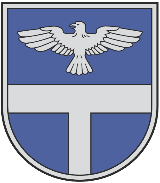 LATVIJAS REPUBLIKALĪVĀNU NOVADA PAŠVALDĪBAReģistrācijas Nr. 90000065595, Rīgas iela 77, Līvāni, Līvānu novads, LV – 5316, tālr.: 65307250, e-pasts: pasts@livani.lvLīvānu novada pašvaldības domes sēdes protokolsLĪVĀNOS2023. gada 26. janvāris							Nr. 1Sēdes sasaukta plkst.09:00Sēdi atklāj plkst. 09:00Sēdi vada: 	Andris Vaivods, Domes priekšsēdētājs Sēdi protokolē: Inta Raubiška, Personāla vadības un administratīvās nodaļas vadītāja Sēdē piedalās deputāti: Andrejs Bondarevs Dace Jankovska Ināra KalvāneJānis KlaužsGinta KraukleJānis Magdaļenoks Pēteris RomanovskisKaspars Stikāns  Maija Spūle  Sanita Pinupe  Valdis Labinskis  Andris Vaivods Mārīte VilcāneNepiedalās deputāti: Gatis Pastars, attaisnojoša iemesla dēļ,Ivans Matrosovs, attaisnojoša iemesla dēļSēdē piedalās:Juris Sniķers, pašvaldības administrācijas vadītājs,Aija Usāne, pašvaldības izpilddirektora p.i.,Helēna Jablonska, Finanšu nodaļas vadītāja,Laura Purviņa, juriskonsulte,Kristīne Birzāka, Sabiedrisko attiecību nodaļas vadītāja,Indra Upeniece, pašvaldības administrācijas sekretāre,Irēna Stašulāne, Sociālā dienesta vadītāja,Aija Skarbiniece, Līvānu Bērnu un jauniešu centra direktora p.i.,Iveta Dobele, Plānošanas un attīstības nodaļas vadītāja p.i.Ilze Vanaga, Izglītības pārvaldes vadītāja p.i.,Antra Vilcāne, Nekustamo īpašumu un vides pārvaldības nodaļas vadītāja,Sandra Rivča, Bāriņtiesas priekšsēdētāja1. Par darba kārtību.Ziņo Andris VaivodsVārds tiek dots deputātam Valdim LabinskimPaskaidro pašvaldības administrācijas vadītājs Juris SniķersPamatojoties uz Pašvaldību likuma 34. panta pirmo daļu, Līvānu novada pašvaldības dome atklāti balsojot ar 13 balsīm "Par" (Andrejs Bondarevs, Andris Vaivods, Dace Jankovska, Ginta Kraukle, Ināra Kalvāne, Jānis Klaužs, Jānis Magdaļenoks, Kaspars Stikāns, Maija Spūle, Mārīte Vilcāne, Pēteris Romanovskis, Sanita Pinupe, Valdis Labinskis), "Pret" – nav, "Atturas" – navNOLEMJ:Apstiprināt šādu domes sēdesDARBA KĀRTĪBUPar darba kārtību. Ziņo Andris Vaivods.Par Līvānu novada Multifunkcionālā jaunatnes iniciatīvu centra „Kvartāls” nolikuma apstiprināšanu. Ziņo Ināra Kalvāne.Par Līvānu novada Jauniešu domes nolikuma apstiprināšanu. Ziņo Ināra Kalvāne.Par Līvānu Bērnu un jauniešu centra direktoru. Ziņo Ināra Kalvāne.Par Līvānu novada Izglītības pārvaldes vadītāju. Ziņo Ināra Kalvāne.Par noteikumu “Kārtība, kādā izglītības iestādes dibinātājs novērtē izglītības iestādes vadītāja profesionālo darbību” apstiprināšanu. Ziņo Ināra Kalvāne.Par lokālplānojumu Līvānu novada teritorijas plānojuma 2012.-2024.gadam grozījumiem. Ziņo Jānis Magdaļenoks.Par lokālplānojuma Līvānu novada teritorijas plānojuma 2012. - 2024. gadam grozījumiem - Līvānu pilsētas centra teritorijai pilnveidotās redakcijas nodošanu publiskajai apspriešanai un institūciju atzinumu saņemšanai. Ziņo Jānis Magdaļenoks.Par grozījumiem 2022.gada 30.augusta Līvānu novada domes lēmumā Nr.15-5 “Par nekustamā īpašuma “Rožupes veikals”, Rožupes pagastā, Līvānu novadā atsavināšanu”. Ziņo Andris Vaivods.Par līdzekļu piešķiršanu Latgales plānošanas reģiona projekta „Europe Direct Dienvidlatgale” priekšfinansējuma nodrošināšanai. Ziņo Andris Vaivods.Par biedrības “Baltā māja” sociālās aprūpes mājās pakalpojuma apmaksas palielināšanu. Ziņo Andris Vaivods.Par līdzekļu piešķiršanu pasākuma “Vienā ierindā” rīkošanai. Ziņo Andris Vaivods.Par līdzekļu piešķiršanu energosertifikāta aktualizācijai. Ziņo Andris Vaivods.Par pašvaldības nekustamā īpašuma – dzīvokļa Nr.74, Lāčplēša ielā 23, Līvānos, Līvānu novadā, atkārtoto (otro) izsoli. Ziņo Andris Vaivods.Par Līvānu novada pašvaldības domes noteikumiem “Kārtība, kādā tiek veikti Publisko iepirkumu likumā nereglamentētie iepirkumi”. Ziņo Andris Vaivods.Par līdzekļu piešķiršanu pasākuma “Boņuks 2022” rīkošanai. Ziņo Andris Vaivods.Par Rožupes pamatskolas pedagoģisko darbinieku amatu vienību sarakstu. Ziņo Andris Vaivods.Par Līvānu 1.vidusskolas pedagoģisko darbinieku amatu vienību sarakstu. Ziņo Andris Vaivods.Par Līvānu novada pirmsskolas izglītības iestādes “Rūķīši” pedagoģisko darbinieku amatu vienību sarakstu. Ziņo Andris Vaivods.Par Rudzātu vidusskolas pedagoģisko darbinieku amatu vienību sarakstu. Ziņo Andris Vaivods.Par Jersikas pamatskolas pedagoģisko darbinieku amatu vienību sarakstu. Ziņo Andris Vaivods.Par Jaunsilavas pamatskolas pedagoģisko darbinieku amatu vienību sarakstu. Ziņo Andris Vaivods.Par Līvānu novada Bāriņtiesas iestāšanos biedrībā “Latvijas Bāriņtiesu darbinieku asociācija”. Ziņo Andris Vaivods.Par valsts mērķdotācijas sadali interešu izglītības pedagogu atlīdzībai 2023.gada janvāra – augusta mēnešiem. Ziņo Andris Vaivods.Par valsts mērķdotācijas sadali bērnu no piecu gadu vecuma izglītošanā nodarbināto pirmsskolas izglītības pedagogu atlīdzībai 2023.gada janvāra – augusta mēnešiem. Ziņo Andris Vaivods.Par valsts mērķdotācijas sadali pamata un vispārējās vidējās izglītības pedagogu atlīdzībai 2023.gada janvāra – augusta mēnešiem. Ziņo Andris Vaivods.Par Līvānu novada izglītības iestāžu vadītāju darba algu. Ziņo Andris Vaivods.Par nekustamā īpašuma atsavināšanu. Ziņo Andris Vaivods.Par pirkuma līguma slēgšanu. Ziņo Andris Vaivods.Par Līvānu novada pašvaldības Rudzātu vidusskolas un Rudzātu speciālās pamatskolas izglītojamo ēdināšanas izmaksām. Ziņo Andris Vaivods.Domes priekšsēdētāja, priekšsēdētāja vietnieka un izpilddirektora vietnieka informācija. Ziņo Andris Vaivods. 2. Par Līvānu novada Multifunkcionālā jaunatnes iniciatīvu centra „Kvartāls” nolikuma apstiprināšanu.Ziņo Ināra KalvāneLīvānu novada dome ar 2013. gada 28. novembra sēdes lēmumu Nr. 20-3 apstiprināja Multifunkcionālā jaunatnes iniciatīvu centra “KVARTĀLS” nolikumu.Ņemot vērā, ka no 2023. gada 1. janvāra stājās spēkā Pašvaldību likums un likums “Par pašvaldībām” zaudēja spēku, uz likuma “Par pašvaldībām” normu pamata izdotie normatīvie akti jāizvērtē atbilstoši Pašvaldību likuma normām un jāizdod no jauna. Pamatojoties uz Pašvaldību likuma 4. panta pirmās daļas 4. punktu, 10. panta pirmās daļas 8. punktu, Līvānu novada pašvaldības dome atklāti balsojot ar 13 balsīm "Par" (Andrejs Bondarevs, Andris Vaivods, Dace Jankovska, Ginta Kraukle, Ināra Kalvāne, Jānis Klaužs, Jānis Magdaļenoks, Kaspars Stikāns, Maija Spūle, Mārīte Vilcāne, Pēteris Romanovskis, Sanita Pinupe, Valdis Labinskis), "Pret" – nav, "Atturas" – navNOLEMJ:1. Apstiprināt Līvānu novada Multifunkcionālā jaunatnes iniciatīvu centra „Kvartāls” nolikumu jaunā redakcijā (skat. pielikumā).2. Noteikt, ka atbildīgais par lēmuma izpildi Līvānu novada Multifunkcionālā jaunatnes iniciatīvu centra “Kvartāls” vadītājs.3. Kontroli par lēmuma izpildi veikt Līvānu novada pašvaldības izpilddirektoram.Pielikumā: 	Līvānu novada Multifunkcionālā jaunatnes iniciatīvu centra “KVARTĀLS” nolikums uz 4 (četrām) lapām.3. Par Līvānu novada Jauniešu domes nolikuma apstiprināšanu.Ziņo Ināra KalvāneLīvānu novada dome ar 2018. gada 22. februāra sēdes lēmumu Nr. 4-6 apstiprināja Līvānu novada Jauniešu domes nolikumu.Ņemot vērā, ka no 2023. gada 1. janvāra stājās spēkā Pašvaldību likums un likums “Par pašvaldībām” zaudēja spēku, uz likuma “Par pašvaldībām” normu pamata izdotie normatīvie akti jāizvērtē atbilstoši Pašvaldību likuma normām un jāizdod no jauna. Pamatojoties uz Pašvaldību likuma 4. panta pirmās daļas 8. punktu, 10. panta pirmās daļas 8. punktu, Līvānu novada pašvaldības dome atklāti ar 13 balsīm "Par" (Andrejs Bondarevs, Andris Vaivods, Dace Jankovska, Ginta Kraukle, Ināra Kalvāne, Jānis Klaužs, Jānis Magdaļenoks, Kaspars Stikāns, Maija Spūle, Mārīte Vilcāne, Pēteris Romanovskis, Sanita Pinupe, Valdis Labinskis), "Pret" – nav, "Atturas" – navNOLEMJ:1. Apstiprināt Līvānu novada Jauniešu domes nolikumu jaunā redakcijā (skat. pielikumā).2. Noteikt, ka atbildīgais par lēmuma izpildi Līvānu novada Multifunkcionālā jaunatnes iniciatīvu centra “Kvartāls” vadītājs.3. Kontroli par lēmuma izpildi veikt Līvānu novada pašvaldības izpilddirektoram.Pielikumā: Līvānu novada Jauniešu domes Nolikums uz 5 (piecām) lapām.4. Par Līvānu Bērnu un jauniešu centra direktoru.Ziņo Ināra KalvāneSaskaņā ar Ministru kabineta 2014. gada 19. augusta noteikumiem Nr. 496 „Kārtība un vērtēšanas nosacījumi valsts un pašvaldību izglītības iestāžu (izņemot augstskolas un koledžas) vadītāju un pašvaldību izglītības pārvalžu vadītāju amatu pretendentu atlasei” un Līvānu novada domes 2022. gada 29. decembra lēmumu Nr. 23-12 “Par Līvānu Bērnu un jauniešu centra direktoru” Līvānu Bērnu un jauniešu centra direktora amatā tika virzīta Aija Skarbiniece, kuras kandidatūra ir saskaņota Izglītības un zinātnes ministrijā.Pamatojoties uz Pašvaldību likuma 10. panta pirmās daļas 10. punktu, Izglītības likuma 17. panta trešās daļas 2. punktu, Ministru kabineta 2014. gada 19. augusta noteikumu Nr. 496 „Kārtība un vērtēšanas nosacījumi valsts un pašvaldību izglītības iestāžu (izņemot augstskolas un koledžas) vadītāju un pašvaldību izglītības pārvalžu vadītāju amatu pretendentu atlasei” 14. punktu, Līvānu novada pašvaldības dome atklāti balsojot ar 13 balsīm "Par" (Andrejs Bondarevs, Andris Vaivods, Dace Jankovska, Ginta Kraukle, Ināra Kalvāne, Jānis Klaužs, Jānis Magdaļenoks, Kaspars Stikāns, Maija Spūle, Mārīte Vilcāne, Pēteris Romanovskis, Sanita Pinupe, Valdis Labinskis), "Pret" – nav, "Atturas" – navNOLEMJ:1. Ar 2023. gada 1. februāri Līvānu Bērnu un jauniešu centra direktores amatā iecelt Aiju Skarbinieci, dzīvesvieta (adrese).2. Uzdot Līvānu novada pašvaldības administrācijas Personāla vadības un administratīvās nodaļas vadītājai noslēgt darba līgumu atbilstoši normatīvo aktu noteikumiem.3. Noteikt, ka atbildīgais par lēmuma izpildi ir Līvānu novada pašvaldības izpilddirektors.5. Par Līvānu novada Izglītības pārvaldes vadītāju.Ziņo Ināra KalvāneSaskaņā ar Ministru kabineta 2014. gada 19. augusta noteikumiem Nr. 496 „Kārtība un vērtēšanas nosacījumi valsts un pašvaldību izglītības iestāžu (izņemot augstskolas un koledžas) vadītāju un pašvaldību izglītības pārvalžu vadītāju amatu pretendentu atlasei” un Līvānu novada domes 2022. gada 22. decembra lēmumu Nr. 22-1 “Par Līvānu novada Izglītības pārvaldes vadītāju” Līvānu novada Izglītības pārvaldes vadītājas amatā tika virzīta Ilze Vanaga, kuras kandidatūra ir saskaņota Izglītības un zinātnes ministrijā.Pamatojoties uz Pašvaldību likuma 10. panta pirmās daļas 10. punktu, Izglītības likuma 17. panta trešās daļas 2. punktu, Ministru kabineta 2014. gada 19. augusta noteikumu Nr. 496 „Kārtība un vērtēšanas nosacījumi valsts un pašvaldību izglītības iestāžu (izņemot augstskolas un koledžas) vadītāju un pašvaldību izglītības pārvalžu vadītāju amatu pretendentu atlasei” 14. punktu, Līvānu novada pašvaldības dome atklāti balsojot ar 13 balsīm "Par" (Andrejs Bondarevs, Andris Vaivods, Dace Jankovska, Ginta Kraukle, Ināra Kalvāne, Jānis Klaužs, Jānis Magdaļenoks, Kaspars Stikāns, Maija Spūle, Mārīte Vilcāne, Pēteris Romanovskis, Sanita Pinupe, Valdis Labinskis), "Pret" – nav, "Atturas" – navNOLEMJ:1. Ar 2023. gada 1. februāri Līvānu novada Izglītības pārvaldes vadītājas amatā iecelt Ilzi Vanagu, dzīvesvieta (adrese).2. Uzdot Personāla vadības un administratīvās nodaļas vadītājai  noslēgt darba līgumu atbilstoši normatīvo aktu noteikumiem.3. Noteikt, ka atbildīgais par lēmuma izpildi ir Līvānu novada pašvaldības izpilddirektors.6. Par noteikumu “Kārtība, kādā izglītības iestādes dibinātājs novērtē izglītības iestādes vadītāja profesionālo darbību” apstiprināšanu.Ziņo Ināra KalvāneVārds tiek dots domes priekšsēdētājam Andrim Vaivodam, deputātam Valdim Labinskim, domes priekšsēdētāja vietniecei Gintai KraukleiPaskaidro Izglītības pārvaldes vadītāja p.i. Ilze VanagaSaskaņā ar Pašvaldību likuma 4. panta pirmās daļas 4. punktu pašvaldības viena no autonomajām funkcijām ir gādāt par iedzīvotāju izglītību. Izglītības likuma 17. panta trešās daļas 28. punktā noteikts, ka pašvaldība ievēro citos normatīvajos aktos noteiktās pašvaldību funkcijas izglītības jomā. Saskaņā ar Ministru kabineta 2016. gada 5. jūlija noteikumu Nr. 445 “Pedagogu darba samaksas noteikumi” 26. punktu, izglītības iestāžu vadītājiem, izņemot rektorus, paredzētās naudas balvas vai prēmijas apmēru nosaka izglītības iestādes dibinātājs, pārējiem pedagogiem – iestādes vadītājs saskaņā ar izglītības iestādē apstiprināto naudas balvu vai prēmiju piešķiršanas kārtību. Ministru kabineta 2021. gada 21. septembra noteikumu Nr. 644 “Kārtība, kādā izglītības iestādes dibinātājs novērtē izglītības iestādes vadītāja profesionālo darbību” 3. punktā noteikts, ka izglītības iestādes dibinātājs vadītāja profesionālās darbības novērtēšanai var noteikt vadītāja profesionālās darbības vērtēšanas procedūru, norisi un laiku.Pamatojoties uz Pašvaldību likuma 4. panta pirmās daļas 4. punktu, 10. panta pirmās daļas 21) apakšpunktu, Valsts pārvaldes iekārtas likuma 73. panta pirmās daļas 1.punktu un otro daļu, Izglītības likuma 17. panta trešās daļas 28. punktu, Ministru kabineta 2016. gada 5. jūlija noteikumu Nr. 445 “Pedagogu darba samaksas noteikumi” 26. punktu, Ministru kabineta 2021. gada 21. septembra noteikumu Nr. 644 “Kārtība, kādā izglītības iestādes dibinātājs novērtē izglītības iestādes vadītāja profesionālo darbību” 3. punktu, Līvānu novada pašvaldības dome atklāti balsojot ar 13 balsīm "Par" (Andrejs Bondarevs, Andris Vaivods, Dace Jankovska, Ginta Kraukle, Ināra Kalvāne, Jānis Klaužs, Jānis Magdaļenoks, Kaspars Stikāns, Maija Spūle, Mārīte Vilcāne, Pēteris Romanovskis, Sanita Pinupe, Valdis Labinskis), "Pret" – nav, "Atturas" – navNOLEMJ:1. Apstiprināt Līvānu novada pašvaldības domes noteikumus Nr. 1“Kārtība, kādā izglītības iestādes dibinātājs novērtē izglītības iestādes vadītāja profesionālo darbību” (skat. pielikumā).2. Noteikt, ka atbildīgie par lēmuma izpildi ir Līvānu novada pašvaldības izpilddirektors un Līvānu novada Izglītības pārvaldes vadītāja.Pielikumā:	Līvānu novada pašvaldības domes noteikumi “Kārtība, kādā izglītības iestādes dibinātājs novērtē izglītības iestādes vadītāja profesionālo darbību” uz 6 (sešām) lapām.7. Par lokālplānojumu Līvānu novada teritorijas plānojuma 2012.-2024.gadam grozījumiem.Ziņo Jānis MagdalenoksIzskatot Līvānu novada pašvaldības administrācijas Plānošanas un attīstības nodaļas vadītāja p.i. Ivetas Dobeles 2022.gada 31.decembra iesniegumu (Reģ. Nr. LNP/2.2.12/23/1) un pamatojoties Pašvaldību likuma 4.panta pirmās daļas 2.punktu, 10.panta pirmās daļas 1.punktu, 3.punktu un 4.punktu, Teritorijas attīstības plānošanas likuma 12. panta pirmo daļu, 23. panta ceturto daļu, 24. panta pirmā un otrā daļa, Ministru kabineta 2014. gada 14. oktobra noteikumu Nr. 628 “Noteikumi par pašvaldību teritorijas attīstības plānošanas dokumentiem” 33. punktu, 88.2. apakšpunktu, Līvānu novada pašvaldības dome atklāti balsojot ar 13 balsīm "Par" (Andrejs Bondarevs, Andris Vaivods, Dace Jankovska, Ginta Kraukle, Ināra Kalvāne, Jānis Klaužs, Jānis Magdaļenoks, Kaspars Stikāns, Maija Spūle, Mārīte Vilcāne, Pēteris Romanovskis, Sanita Pinupe, Valdis Labinskis), "Pret" – nav, "Atturas" – navNOLEMJ:1. Izdarīt Līvānu novada domes 2020. gada 30. janvāra lēmumā Nr. 3-4 “Par lokālplānojuma Līvānu novada teritorijas plānojuma 2012. - 2024. gadam grozījumiem izstrādes uzsākšanu” šādus grozījumus: 1.1. Izteikt lēmuma 3. punktu šādā redakcijā: “3. Par Lokālplānojuma izstrādes vadītāju iecelt  Līvānu novada pašvaldības   administrācijas  Plānošanas un attīstības nodaļas projektu un attīstības speciālisti Jeļenu Hnikinu".2. Noteikt, ka atbildīgais par lēmuma izpildi ir Līvānu novada pašvaldības izpilddirektors.8. Par lokālplānojuma Līvānu novada teritorijas plānojuma 2012. - 2024. gadam grozījumiem - Līvānu pilsētas centra teritorijai pilnveidotās redakcijas nodošanu publiskajai apspriešanai un institūciju atzinumu saņemšanai.Ziņo Jānis MagdalenoksVārds tiek dots deputātiem Valdim Labinskim, Jānim Klaužam, Jānim Magdaļenokam, domes priekšsēdētāja vietniecei Gintai KraukleiPaskaidro SIA “Grupa 93” pārstāve Līga Ozoliņa /tiešsaistē/Pamatojoties uz Pašvaldību likuma 48. panta trešo daļu un Teritorijas attīstības plānošanas likuma 4. panta trešo un piekto daļu, Ministru kabineta 2014. gada 14. oktobra noteikumu Nr. 628 „Noteikumi par pašvaldību teritorijas attīstības plānošanas dokumentiem” 82. – 85. punktiem, un ņemot vērā 2022. gada 27. janvāra lēmumu N. 2-11 „Par lokālplānojumu Līvānu novada teritorijas plānojuma 2012.-2024.gadam grozījumiem” un 2022. gada 30. jūnija lēmumu Nr.11-30 „Par grozījumiem 2022. gada 27. janvāra sēdes protokola Nr. 2 lēmumā Nr. 2-11 „Par lokālplānojumu Līvānu novada teritorijas plānojuma 2021.-2024. gadam grozījumiem”, Līvānu novada pašvaldības dome atklāti balsojot ar 12 balsīm "Par" (Andrejs Bondarevs, Andris Vaivods, Dace Jankovska, Ginta Kraukle, Ināra Kalvāne, Jānis Klaužs, Jānis Magdaļenoks, Kaspars Stikāns, Maija Spūle, Mārīte Vilcāne, Pēteris Romanovskis, Sanita Pinupe), "Pret" – 1 (Valdis Labinskis), "Atturas" – navNOLEMJ:1. Nodot lokālplānojuma Līvānu novada teritorijas plānojuma 2012. - 2024. gadam grozījumiem - Līvānu pilsētas centra teritorijai redakciju (turpmāk - Lokālplānojums) publiskajai apspriešanai un institūciju atzinumu saņemšanai. 2. Noteikt, ka Lokālplānojuma publiskās apspriešanas termiņš ir no 2023. gada 17. februāra līdz 2023. gada 18. martam (ieskaitot). 3. Rīkot Lokālplānojuma publiskās apspriešanas laikā vienu publiskās apspriešanas sanāksmi 2023. gada 7. martā, ievērojot valstī noteiktās vispārējās epidemioloģiskās drošības prasības.4. Informāciju par Lokālplānojuma publisko apspriešanu un publiskās apspriešanas sanāksmi izziņot Līvānu novada pašvaldības tīmekļa vietnē www.livani.lv, Līvānu novada pašvaldības informatīvajā izdevumā „Līvānu novada vēstis”, Teritorijas attīstības plānošanas informācijas sistēmā (TAPIS), un izvietot Līvānu novada pašvaldības Vienotajā klientu apkalpošanas centrā (Rīgas ielā 77, Līvāni). 5. Lokālplānojumu papīra formātā izvietot Līvānu novada pašvaldībā pie ieejas Vienotajā klientu apkalpošanas centrā (Rīgas ielā 77, Līvāni), pie ieejas Rožupes pagasta pārvaldē (Skolas ielā 7, Rožupē, Rožupes pagastā), pie ieejas Rudzātu pagasta pārvaldē (Miera ielā 1, Rudzātos, Rudzātu pagastā), pie ieejas Jersikas pagasta pārvaldē (Liepu ielā 5, Jersikā, Upeniekos, Jersikas pagastā), pie ieejas Turku pagasta pārvaldē (Zundānos, Turku pagastā), pie ieejas Sutru pagasta pārvaldē (Uzvaras ielā 5, Sutros, Sutru pagastā), bet elektroniskā formātā ievietot Līvānu novada pašvaldības tīmekļa vietnē www.livani.lv un Teritorijas attīstības plānošanas informācijas sistēmā (TAPIS). 6. Noteikt, ka atbildīgā par lēmuma izpildi ir Plānošanas un attīstības nodaļas projektu un attīstības speciāliste Jeļena Hnikina.Pielikumā: 	Lokālplānojuma Līvānu novada teritorijas plānojuma 2012. - 2024. gadam grozījumiem - Līvānu pilsētas centra teritorijai redakcija, kas sastāv no: 1) Paskaidrojuma raksts (34 lapas); 2) Grafiskās daļas (viena karšu lapa); 3) Teritorijas izmantošanas un apbūves noteikumiem (TAPIS izdruka 51 lpp).Deputāts Valdis Labinskis lūdz protokolēt atšķirīgo viedokli: “Atbalstu principā azartspēļu ierobežošanu Līvānu novadā. Neatbalstu Līvānu novada domes vadības nekvalitatīvo darbu, kura vairāku gadu garumā nav ievērojusi un nav labojusi acīmredzamas kļūdas attiecībā uz ielām, kuras tiek atzīmētas plānos, bet kuru nav.                 Vēl vairāk – Līvānu novada domes priekšsēdētāja uzbrukums deputātiem, kuri it kā atbalstot azartspēles pretstatā viņam, mani tikai pārliecināja, ka jābalso pret šādas politikas īstenošanu  Līvānu novadā. Ja ir konkrēti pārmetumi pret kādu deputātu -  mani vai citu, tad lietas un cilvēki jāsauc vārdā. Es to daru un aicinu līdzīgi rīkoties arī Līvānu novada domes priekšsēdētāju.”Debašu laikā domes priekšsēdētāja vietniece Ginta Kraukle lūdz ieprotokolēt savu viedokli:  “Kā Klauža kungs minēja tikko, arī ierakstā bija dzirdams, sēdes vadītāju apvainoja kā gļēvu. Es uzskatu, ka tā nav pieļaujama deputātu darba ētika  un mums ir jānovelk robežas kā mēs šeit strādājam, kā mēs viens ar otru runājam, un es neuzskatu, ka man būtu jāklausās dažu deputātu rupji apvainojumi pret saviem kolēģiem. Lūdzu to protokolēt, ka šis bija konkrēta deputāta konkrēts apvainojums sēdes vadītājam. Es pret to iebilstu, un es šādu kultūru neatbalstu”.Deputāts Valdis Labinskis: “Es teikšu - Gintai Krauklei nav tādu tiesību šādu ierakstu veikt, jo mums nav tādas prakses, ka mēs varam jebkurā laikā jebkurā brīdī pieprasīt veikt ierakstu. Mūsu prakse ir tikai tāda, ka mēs varam lūgt protokolēt pie atšķirīga balsojuma.”9. Par grozījumiem 2022.gada 30.augusta Līvānu novada domes lēmumā Nr.15-5 “Par nekustamā īpašuma “Rožupes veikals”, Rožupes pagastā, Līvānu novadā atsavināšanu”Ziņo Andris Vaivods2022.gada 30.augustā Līvānu novada dome pieņēma lēmumu Nr.15-5 “Par nekustamā īpašuma “Rožupes veikals”, Rožupes pagastā, Līvānu novadā atsavināšanu”, ar kuru tika nolemts atsavināt nekustamo īpašumu “Rožupes veikals”, kas atrodas Rožupes pagastā, Līvānu novadā. Saskaņā ar Daugavpils tiesas Rožupes pagasta zemesgrāmatas (nodalījums Nr.100000616866) datiem, nekustamais īpašums “Rožupes veikals”, Rožupes pag., Līvānu nov., kadastra numurs ir 7666 010 0196, īpašums sastāv no vienas zemes vienības ar kadastra apzīmējumu 7666 010 0196, 0,1472 ha platībā.Pamatojoties uz Pašvaldību likuma 10.panta pirmās daļas 16.punktu, Līvānu novada pašvaldības dome atklāti balsojot ar 13 balsīm "Par" (Andrejs Bondarevs, Andris Vaivods, Dace Jankovska, Ginta Kraukle, Ināra Kalvāne, Jānis Klaužs, Jānis Magdaļenoks, Kaspars Stikāns, Maija Spūle, Mārīte Vilcāne, Pēteris Romanovskis, Sanita Pinupe, Valdis Labinskis), "Pret" – nav, "Atturas" – navNOLEMJ:1. Izdarīt grozījumus 2022.gada 30.augusta Līvānu novada domes lēmumā Nr.15-5 “Par nekustamā īpašuma “Rožupes veikals”, Rožupes pagastā, Līvānu novadā atsavināšanu” un aizstāt visā lēmuma tekstā vārdus un skaitļus “kadastra numuru 7666 010 0169” ar vārdiem un skaitļiem “kadastra numuru 7666 010 0196”.2. Izdarīt grozījumus 2022.gada 30.augusta Līvānu novada domes lēmumā Nr.15-5 “Par nekustamā īpašuma “Rožupes veikals”, Rožupes pagastā, Līvānu novadā atsavināšanu” un aizstāt visā lēmuma tekstā vārdus un skaitļus “kadastra apzīmējumu 7666 010 0079” un “kadastra apzīmējumu 7666 010 0169” ar vārdu un skaitli “kadastra apzīmējumu 7666 010 0196”.3. Noteikt, ka atbildīgie par lēmuma izpildi ir Līvānu novada pašvaldības administrācijas Nekustamo īpašumu un vides pārvaldības nodaļas vadītājs un Personāla vadības un administratīvās nodaļas vadītājs.Pielikumā:	2022.gada 30.augusta Līvānu novada domes lēmums Nr.15-5 “Par nekustamā īpašuma “Rožupes veikals”, Rožupes pagastā, Līvānu novadā atsavināšanu” uz 1 lapas10. Par līdzekļu piešķiršanu Latgales plānošanas reģiona projekta „Europe Direct Dienvidlatgale” priekšfinansējuma nodrošināšanai.Ziņo Andris VaivodsIzskatot Latgales plānošanas reģiona 2022. gada 19. decembra vēstuli (reģistrēts 19.12.2022. ar Nr. LNP/2.1.6/22/3278), ar kuru Latgales plānošanas reģions, pamatojoties uz Latgales plānošanas reģiona attīstības padomes 2022. gada 15. decembra rakstiskajā procedūrā Nr.15 pieņemto lēmumu Nr.1. „Par Latgales plānošanas reģiona projekta „Europe Direct Dienvidlatgale” (akronīms - Europe Direct) Nr.101035229 priekšfinansēšanas plāna apstiprināšanu 2023. gadam”, informē Līvānu novada pašvaldību par priekšfinansējuma nodrošināšanu 2023. gadā 2280,00 EUR apmērā, uz kā pamatojoties Latgales plānošanas reģions 2023. gada 6. janvārī izsniedza rēķinu Nr. 2023/EDD/4. Pamatojoties uz projekta atbilstību „Līvānu novada pašvaldības integrētās attīstības programmas 2019.–2025. gadam” Rīcību plāna 2019.–2025. gadam un Investīciju plāna 2021.–2023. gadam, 1.prioritātes (Dzīves un darba prasmes, pašiniciatīva un uzņēmība), rīcību virziena Nr. 1.3. (Visa mūža garumā tiek saglabāta un attīstīta iedzīvotāju pašaktivitāte, uzņēmība, dzīves prasmes, atbildība, gatavība saprātīgi riskēt un vēlme strādāt), uzdevuma Nr.1.3.1. (Nodrošināt mūžizglītības un pašīstenošanās pasākumus Līvānu novada iedzīvotāju uzņēmējdarbības, darba iemaņu, prasmju un personīgās individualitātes attīstībai), pasākumam Nr.1.3.1.1. (Prasmju un iemaņu apguves pasākumu īstenošana dažādām mērķa grupām Līvānu novadā) un pasākumam Nr.1.3.1.6. (Jaunatnes darbības aktivizēšana), un pamatojoties uz likuma „Par pašvaldību budžetiem” 30. pantu un Pašvaldību likuma 4. pantu un 10. panta pirmās daļas 21. punktu, Līvānu novada pašvaldības dome atklāti balsojot ar 13 balsīm "Par" (Andrejs Bondarevs, Andris Vaivods, Dace Jankovska, Ginta Kraukle, Ināra Kalvāne, Jānis Klaužs, Jānis Magdaļenoks, Kaspars Stikāns, Maija Spūle, Mārīte Vilcāne, Pēteris Romanovskis, Sanita Pinupe, Valdis Labinskis), "Pret" – nav, "Atturas" – navNOLEMJ:1. Piešķirt līdzekļus 2280,00 EUR apmērā 2023. gada priekšfinansējuma nodrošināšanai Latgales plānošanas reģiona projektam „Europe Direct Dienvidlatgale” (akronīms - Europe Direct) Nr.101035229, paredzot finansējumu Līvānu novada pašvaldības 2023. gada pamatbudžetā. 2. Noteikt, ka atbildīgie par lēmuma izpildi ir Līvānu novada pašvaldības administrācijas Plānošanas un attīstības nodaļas vadītājs un Finanšu nodaļas vadītājs. 3. Kontroli par lēmuma izpildi veikt Līvānu novada pašvaldības izpilddirektoram.11. Par biedrības “Baltā māja” sociālās aprūpes mājās pakalpojuma apmaksas palielināšanu.Ziņo Andris VaivodsVārds tiek dots deputātiem Valdim Labinskim, Jānim KlaužamPaskaidro Sociālā dienesta vadītāja Irēna StašulāneIzskatot biedrības “Baltā māja”, Reģ. Nr. 50008021661, adrese Stacijas iela 2, Līvāni, Līvānu novads, LV-5316, 2022. gada 25. novembra vēstuli (DVS Namejs reģ. Nr. LNP/2.1.6/22/3057) par izteiktajiem ierosinājumiem - palielināt biedrības “Baltā māja” sniegtā pakalpojuma apmaksu, nosakot sociālās aprūpes mājās pakalpojuma likmi 4,80 euro par vienu astronomisko stundu, jo saskaņā ar Līvānu novada domes 2020. gada 30. jūlija Līvānu novada domes saistošo noteikumu Nr. 10 “Par sociālajiem pakalpojumiem Līvānu novada pašvaldībā” 20. punktu 2021. gada 28. janvārī ir pieņemts Līvānu novada domes lēmums (Līvānu novada domes sēdes protokola izraksts Nr.1-12), kurā apmaksa par aprūpētāja darbu ir noteikta 3,80 euro stundā. Ministru kabineta 2022. gada 13. decembra noteikumos Nr. 788 “Grozījums Ministru kabineta 2015. gada 24. novembra noteikumos Nr. 656 “Noteikumi par minimālās mēneša darba algas apmēru normālā darba laika ietvaros un minimālās stundas tarifa likmes aprēķināšanu””, noteikts, ka minimālā mēneša darba alga normāla darba ietvaros valstī no 2023. gada 1. janvāra ir 620 euro. Pamatojoties uz Pašvaldību likuma 4. panta pirmās daļas 9. punktu, Sociālo pakalpojumu un sociālās palīdzības likuma 23. panta trešo daļu, Ministru kabineta 2003. gada 27. maija noteikumiem Nr. 275 “Sociālās aprūpes un sociālās rehabilitācijas pakalpojumu samaksas kārtība un kārtība, kādā pakalpojuma izmaksas tiek segtas no pašvaldības budžeta” un Līvānu novada domes 2020. gada 30. jūlija saistošo noteikumu Nr.10 “Par sociālajiem pakalpojumiem Līvānu novada pašvaldībā” 20. punktu, Līvānu novada pašvaldības dome atklāti balsojot ar 13 balsīm "Par" (Andrejs Bondarevs, Andris Vaivods, Dace Jankovska, Ginta Kraukle, Ināra Kalvāne, Jānis Klaužs, Jānis Magdaļenoks, Kaspars Stikāns, Maija Spūle, Mārīte Vilcāne, Pēteris Romanovskis, Sanita Pinupe, Valdis Labinskis), "Pret" – nav, "Atturas" – navNOLEMJ:1. Ar 2023. gada 1. janvāri noteikt biedrības “Baltā māja” sniegtā sociālās aprūpes pakalpojuma mājās aprūpētāja stundas tarifa likmi 4,80 euro par vienu astronomisko stundu, tajā skaitā ietverot izmaksas aprūpētāja nokļūšanai līdz/no klienta.2. Noteikt, ka apmaksa par pakalpojumu tiek veikta no Līvānu novada pašvaldības 2023. gada pamatbudžeta sadaļā “Sociālā aizsardzība” paredzētajiem līdzekļiem.3. Noteikt, ka atbildīgais par lēmuma izpildi ir Līvānu novada Sociālā dienesta vadītājs.4. Lēmumu var pārsūdzēt Administratīvajā rajona tiesā, iesniedzot pieteikumu Rēzeknes tiesu namā (Atbrīvošanas alejā 88, Rēzekne, LV-4601), viena mēneša laikā no tā spēkā stāšanas dienas.12. Par līdzekļu piešķiršanu pasākuma “Vienā ierindā” rīkošanai.Ziņo Andris VaivodsIzskatot Līvānu 1.vidusskolas 2023. gada 17. janvāra vēstuli Nr. 1-11/7 (DVS Namejs reģ. Nr. LNP/2.1.6/23/159) un Līvānu 1.vidusskolas 12.klases skolēna Daniela Loginova 2023. gada 10. janvāra iesniegumu (DVS Namejs reģ. Nr. LNP/2.1.9.2/23/59) ar lūgumu piešķirt līdzekļus 200,00 EUR (divi simti euro, 00 centi) apmērā projekta darba ietvaros sadarbībā ar Zemessardzes 35.kājnieku bataljonu un citiem sadarbības partneriem rīkotā pasākuma “Vienā ierindā”, kurš veltīts Ziemassvētku kaujām, izdevumu segšanai, kas norisināsies 2023. gada 28. janvārī, pamatojoties uz likuma “Par pašvaldību budžetiem” 29.pantu un Pašvaldību likuma 10.panta pirmās daļas 21.punktu, Līvānu novada pašvaldības dome atklāti balsojot ar 13 balsīm "Par" (Andrejs Bondarevs, Andris Vaivods, Dace Jankovska, Ginta Kraukle, Ināra Kalvāne, Jānis Klaužs, Jānis Magdaļenoks, Kaspars Stikāns, Maija Spūle, Mārīte Vilcāne, Pēteris Romanovskis, Sanita Pinupe, Valdis Labinskis), "Pret" – nav, "Atturas" – navNOLEMJ:1. Piešķirt līdzekļus 200,00 EUR (divi simti euro, 00 centi) apmērā pasākuma “Vienā ierindā”, kurš veltīts par godu Ziemassvētku kaujām, izdevumu segšanai, paredzot finansējumu Līvānu novada pašvaldības 2023. gada pamatbudžetā Līvānu 1.vidusskolas izdevumu tāmē.2. Noteikt, ka atbildīgie par lēmuma izpildi ir Līvānu 1.vidusskolas direktors un Līvānu novada pašvaldības administrācijas Finanšu nodaļas vadītājs. 3. Kontroli par lēmuma izpildi veikt Līvānu novada pašvaldības izpilddirektoram.13. Par līdzekļu piešķiršanu energosertifikāta aktualizācijai.Ziņo Andris VaivodsIzskatot Līvānu novada pašvaldības administrācijas Plānošanas un attīstības nodaļas ierosinājumu par līdzekļu piešķiršanu energosertifikāta aktualizācijai un uz to attiecināmo pielikumu izstrādei projekta “Līvānu novada pašvaldības Rožupes pagasta pārvaldes administratīvās ēkas (Skolas iela 7, Rožupe, Rožupes pagasts, Līvānu novads, kadastra nr. 76660100489001) energoefektivitātes uzlabošana” iecerei, atbilstoši 2022. gada 8. novembra Ministru kabineta noteikumiem Nr. 709 “Eiropas Savienības Atveseļošanas un noturības mehānisma plāna reformu un investīciju virziena 1.2. “Energoefektivitātes uzlabošana” 1.2.1.3.i. investīcijas “Pašvaldību ēku un infrastruktūras uzlabošana, veicinot pāreju uz atjaunojamo energoresursu tehnoloģiju izmantošanu un uzlabojot energoefektivitāti” īstenošanas noteikumiem”, kopsummā 1331,00 EUR, kuru izmaksas noteiktas saskaņā ar  Līvānu novada pašvaldības administrācijas Plānošanas un attīstības nodaļas veikto cenu aptauju energosertifikāta aktualizācijai un uz to attiecināmo pielikumu izstrādei, pamatojoties uz projekta ieceres atbilstību Līvānu novada pašvaldības integrētās attīstības programmas 2019-2025.gadam Rīcību plāna prioritātes Nr. 2  “Uzņēmējdarbība, darbs un ģimenes labsajūta”, rīcības virziena Nr.2.4. “Vietējiem iedzīvotājiem, esošajiem un potenciālajiem uzņēmējiem un investoriem tiek nodrošināta pievilcīga un viņu vajadzībām atbilstoša tehniskā infrastruktūra”, uzdevuma Nr.2.4.2. “Veikt energoefektivitātes pasākumus”, pasākumam Nr.2.4.2.3. “Līvānu novada pašvaldību ēku pārbūve un energoefektivitātes paaugstināšana un tajā noteikto rezultātu sasniedzamības veicināšanu” (aktivitāte Nr. 1.3.), uz 2022. gada 8. novembra Ministru kabineta noteikumi Nr. 709 Eiropas Savienības Atveseļošanas un noturības mehānisma plāna reformu un investīciju virziena 1.2. “Energoefektivitātes uzlabošana” 1.2.1.3.i. investīcijas “Pašvaldību ēku un infrastruktūras uzlabošana, veicinot pāreju uz atjaunojamo energoresursu tehnoloģiju izmantošanu un uzlabojot energoefektivitāti” īstenošanas noteikumiem, un pamatojoties uz likuma „Par pašvaldību budžetiem” 29. pantu un Pašvaldību likuma 4. pantu un 10. panta pirmās daļas 21. punktu, Līvānu novada pašvaldības dome atklāti balsojot ar 13 balsīm "Par" (Andrejs Bondarevs, Andris Vaivods, Dace Jankovska, Ginta Kraukle, Ināra Kalvāne, Jānis Klaužs, Jānis Magdaļenoks, Kaspars Stikāns, Maija Spūle, Mārīte Vilcāne, Pēteris Romanovskis, Sanita Pinupe, Valdis Labinskis), "Pret" – nav, "Atturas" – navNOLEMJ:1.Piešķirt līdzekļus kopsummā 1331,00 EUR energosertifikāta aktualizācijai un uz to attiecināmo pielikumu izstrādei projekta “Līvānu novada pašvaldības Rožupes pagasta pārvaldes administratīvās ēkas (Skolas iela 7, Rožupe, Rožupes pagasts, Līvānu novads, kadastra nr. 76660100489001) energoefektivitātes uzlabošana” iecerei, paredzot finansējumu Līvānu novada pašvaldības 2023. gada pamatbudžetā.2. Noteikt, ka atbildīgie par lēmuma izpildi ir Līvānu novada pašvaldības administrācijas Finanšu nodaļas vadītājs un Plānošanas un attīstības nodaļas vadītājs.3. Kontroli par lēmuma izpildi veikt Līvānu novada pašvaldības izpilddirektoram.14. Par pašvaldības nekustamā īpašuma – dzīvokļa Nr.74, Lāčplēša ielā 23, Līvānos, Līvānu novadā, atkārtoto (otro) izsoli.Ziņo Andris VaivodsLīvānu novada dome 2018. gada 29. decembrī pieņēma lēmumu Nr. 19-22 „Par dzīvokļu nodošanu atsavināšanai”, ar kuru dzīvoklis Nr. 74, Lāčplēša ielā 23, Līvānos, Līvānu novadā tika nodots atsavināšanai.Līvānu novada pašvaldības nekustamais īpašums – dzīvoklis Nr. 74 Lāčplēša ielā 23, Līvānos, Līvānu novadā ar kadastra numuru 7611 900 1129 reģistrēts Daugavpils tiesas Līvānu pilsētas zemesgrāmatas nodalījumā Nr. 4529 74 un sastāv no dzīvokļa Nr. 74 ar platību 43,3 m2 un 398/30355 kopīpašuma domājamām daļām no būves ar kadastra apzīmējumu 7611 003 0903 001.SIA “Latio” 2022. gada 10. februāra vērtējumā Nr. V/22 – 567 nekustamā īpašuma dzīvokļa Nr. 74 Lāčplēša ielā 23, Līvānos, Līvānu novadā aprēķinātā tirgus vērtība ir 5 100,00 EUR (pieci tūkstoši viens simts euro, 00 centi).Saskaņā ar Līvānu novada domes 2022. gada 26. maija noteikumiem Nr.1 “Kārtība, kādā notiek pašvaldības nekustamā īpašuma atsavināšanas process Līvānu novada pašvaldībā”, Līvānu novada domes Privatizācijas un pašvaldības mantas atsavināšanas komisija 2022. gada 12. augusta sēdē pieņēma lēmumu Nr.1.3.17/22/27(5), ar kuru noteica dzīvokļa Nr. 74 Lāčplēša ielā 23, Līvānos, Līvānu novadā nosacīto cenu 5 100,00 EUR (pieci tūkstoši viens simts euro, 00 centi).Dzīvoklis nav nepieciešams pašvaldībai vai tās iestādēm to funkciju nodrošināšanai.Pamatojoties uz Pašvaldību likuma 10. panta pirmās daļas 16. punktu, Publiskas personas mantas atsavināšanas likuma 3. panta pirmās daļas 1. punktu un otro daļu, 4. panta pirmo daļu, 8. panta trešo, sesto un septīto daļu, 9. panta otro daļu, 10. pantu, 13. pantu, Publiskas personas finanšu līdzekļu un mantas izšķērdēšanas novēršanas likuma 3. panta otro punktu, ņemot vērā Līvānu novada domes 2018. gada 29. decembra lēmumu Nr. 19-22 „Par dzīvokļu nodošanu atsavināšanai”, Līvānu novada domes Privatizācijas un pašvaldības mantas atsavināšanas komisijas 2022. gada 12. augusta lēmumu Nr.1.3.17/22/27(5), SIA “Latio” 2022. gada 10. februāra vērtējumu Nr. V/22 – 567, Līvānu novada pašvaldības dome atklāti balsojot ar 13 balsīm "Par" (Andrejs Bondarevs, Andris Vaivods, Dace Jankovska, Ginta Kraukle, Ināra Kalvāne, Jānis Klaužs, Jānis Magdaļenoks, Kaspars Stikāns, Maija Spūle, Mārīte Vilcāne, Pēteris Romanovskis, Sanita Pinupe, Valdis Labinskis), "Pret" – nav, "Atturas" – navNOLEMJ:1. Atsavināt pašvaldības nekustamo īpašumu – dzīvokli Nr. 74, Lāčplēša ielā 23, Līvānos, Līvānu novadā, kas sastāv no dzīvokļa Nr. 74 ar platību 43,3 m2 un 398/30355 kopīpašuma domājamām daļām no būves ar kadastra apzīmējumu 7611 003 0903 001, nosakot atsavināšanas veidu – mutiska izsole ar augšupejošu soli.2. Apstiprināt nekustamā īpašuma - dzīvokļa Nr. 74 Lāčplēša ielā 23, Līvānos, Līvānu novadā nosacīto cenu – 5100,00 EUR (pieci tūkstoši viens simts euro, 00 centi).3. Apstiprināt nekustamā īpašuma – dzīvokļa Nr. 74 Lāčplēša ielā 23, Līvānos, Līvānu novadā atkārtotās (otrās) izsoles noteikumus (pielikumā).4. Uzdot Līvānu novada domes Privatizācijas un pašvaldības mantas atsavināšanas komisijai publicēt sludinājumu oficiālajā izdevumā „Latvijas Vēstnesis”, Līvānu novada interneta vietnē www.livani.lv un organizēt izsoli.Pielikumā:	Nekustamā īpašuma dzīvokļa Nr. 74, Lāčplēša ielā 23, Līvānos, Līvānu novadā atkārtotās (otrās) izsoles noteikumi uz 4 lpp.15. Par Līvānu novada pašvaldības domes noteikumiem  “Kārtība, kādā tiek veikti Publisko iepirkumu likumā nereglamentētie iepirkumi”.Ziņo Andris VaivodsLīvānu novada dome 2017. gada 30. martā ar lēmumu Nr. 4-19 apstiprināja noteikumus “Kārtība, kādā tiek veikti Publisko iepirkumu likumā nereglamentētie iepirkumi”.Ņemot vērā, ka no 2023. gada 1. janvāra stājās spēkā Pašvaldību likums un likums “Par pašvaldībām” zaudēja spēku, uz likuma “Par pašvaldībām” normu pamata izdotie normatīvie akti jāizvērtē atbilstoši Pašvaldību likuma normām un jāizdod no jauna.Pamatojoties uz Pašvaldību likuma 10. panta pirmās daļas 21. punktu, pamatojoties uz Valsts pārvaldes iekārtas likuma 72. panta pirmās daļas 2. punktu un 73. panta pirmās daļas 2. punktu, Līvānu novada pašvaldības dome atklāti balsojot ar 12 balsīm "Par" (Andrejs Bondarevs, Andris Vaivods, Dace Jankovska, Ināra Kalvāne, Jānis Klaužs, Jānis Magdaļenoks, Kaspars Stikāns, Maija Spūle, Mārīte Vilcāne, Pēteris Romanovskis, Sanita Pinupe, Valdis Labinskis), "Pret" – nav, "Atturas" – nav un Gintai Krauklei balsošanā nepiedaloties /tehnisku problēmu dēļ/NOLEMJ:1. Apstiprināt Līvānu novada pašvaldības domes noteikumus Nr.2 “Kārtība, kādā tiek veikti Publisko iepirkumu likumā nereglamentētie iepirkumi” jaunā redakcijā (skat. pielikumā).2. Noteikt, ka atbildīgie par šī lēmuma izpildi ir Līvānu novada pašvaldības administrācijas Personāla vadības un administratīvās nodaļas vadītājs un Līvānu novada pašvaldības iestāžu vadītāji.3. Kontroli par lēmuma izpildi veikt Līvānu novada pašvaldības izpilddirektoram.Pielikumā: 	noteikumi “Kārtība, kādā tiek veikti Publisko iepirkumu likumā nereglamentētie iepirkumi” uz 6 lpp.16. Par līdzekļu piešķiršanu pasākuma “Boņuks 2022” rīkošanai.Ziņo Andris VaivodsVārds tiek dots deputātiem Valdim Labinskim, Jānim Magdaļenokam, Sanitai Pinupei, domes priekšsēdētāja vietniecei Gintai KraukleiLīvānu novada pašvaldībā 2022. gada 20. decembrī ir saņemta SIA “Austrumlatvijas koncertzāle” 2022. gada 15. decembra vēstule Nr. 1.6.3/78 ar lūgumu sniegt atbalstu Latgaliešu kultūras gada balvas “Boņuks 2022” pasniegšanas ceremonijas nodrošināšanai 400,00 EUR (četri simti euro, 00 centi) apmērā. Pamatojoties uz likuma „Par pašvaldību budžetiem” 29. pantu, Pašvaldību likuma 4.panta pirmās daļas 5.punktu, 10. panta pirmās daļas 21.punktu, Līvānu novada pašvaldības dome atklāti balsojot ar 13 balsīm "Par" (Andrejs Bondarevs, Andris Vaivods, Dace Jankovska, Ginta Kraukle, Ināra Kalvāne, Jānis Klaužs, Jānis Magdaļenoks, Kaspars Stikāns, Maija Spūle, Mārīte Vilcāne, Pēteris Romanovskis, Sanita Pinupe, Valdis Labinskis), "Pret" – nav, "Atturas" – navNOLEMJ:1. Piešķirt līdzekļus SIA “Austrumlatvijas koncertzāle”, Reģ. Nr. 42403026217, juridiskā adrese: Pils iela 4, Rēzekne, LV-4601, 400,00 EUR (četri simti euro, 00 centi) apmērā Latgaliešu kultūras gada balvas “Boņuks 2022” pasniegšanas ceremonijas nodrošināšanai, paredzot finansējumu Līvānu novada pašvaldības 2023. gada budžetā Līvānu novada Kultūras, tūrisma un sporta pārvaldes izdevumu tāmē.2. Slēgt līgumu ar SIA “Austrumlatvijas koncertzāle”, Reģ. Nr. 42403026217, juridiskā adrese: Pils iela 4, Rēzekne, LV-4601, par piešķirto līdzekļu izlietojumu paredzētajam mērķim.3. Noteikt, ka atbildīgie par lēmuma izpildi ir Līvānu novada Kultūras, tūrisma un sporta pārvaldes vadītājs un Līvānu novada pašvaldības administrācijas Finanšu nodaļas vadītājs.4. Noteikt, ka atbildīgais par līguma slēgšanu ir Līvānu novada pašvaldības administrācijas Personāla vadības un administratīvās nodaļas vadītājs.5. Kontroli par lēmuma izpildi veikt Līvānu novada pašvaldības izpilddirektoram.17. Par Rožupes pamatskolas pedagoģisko darbinieku amatu vienību sarakstu.Ziņo Andris VaivodsVārds tiek dots deputātam Valdim LabinskimSaskaņā ar Ministru kabineta 2016.gada 5.jūlija noteikumu Nr.445 “Pedagogu darba samaksas noteikumi” 8.punktu, 1.pielikuma 4.tabulu, kas nosaka pedagogu zemāko mēneša darba algas likmi, ir nepieciešams apstiprināt pedagogu algas no 2023.gada 1.janvāra. Pamatojoties uz Pašvaldību likuma 10. panta pirmās daļas 21.punktu, Ministru kabineta 2016.gada 5.jūlija noteikumu Nr.445 “Pedagogu darba samaksas noteikumi” 8.punktu, Līvānu novada pašvaldības dome atklāti balsojot ar 13 balsīm "Par" (Andrejs Bondarevs, Andris Vaivods, Dace Jankovska, Ginta Kraukle, Ināra Kalvāne, Jānis Klaužs, Jānis Magdaļenoks, Kaspars Stikāns, Maija Spūle, Mārīte Vilcāne, Pēteris Romanovskis, Sanita Pinupe, Valdis Labinskis), "Pret" – nav, "Atturas" – navNOLEMJ:1. Apstiprināt Rožupes pamatskolas pedagoģisko darbinieku amatu vienību sarakstu un noteiktās mēneša darba algas no 2023.gada 1.janvāra (skat. amatu vienību sarakstu pielikumā). 2. Noteikt, ka atbildīgais par lēmuma izpildi ir Rožupes pamatskolas direktors. Pielikumā: 	Rožupes pamatskolas pedagoģisko darbinieku amatu vienību saraksts no 01.01.2023. uz 1 lpp.18. Par Līvānu 1.vidusskolas pedagoģisko darbinieku amatu vienību sarakstu.Ziņo Andris VaivodsSaskaņā ar Ministru kabineta 2016.gada 5.jūlija noteikumu Nr.445 “Pedagogu darba samaksas noteikumi” 8.punktu, 1.pielikuma 4.tabulu, kas nosaka pedagogu zemāko mēneša darba algas likmi, ir nepieciešams apstiprināt pedagogu algas no 2023.gada 1.janvāra. Izskatot Līvānu 1.vidusskolas 2023.gada 11.janvāra vēstuli Nr.1-11/6 (reģistrēts 12.01.2023. DVS Namejs ar Nr. LNP/2-1.6/23/101) par izmaiņām amata vienību sarakstā ar lūgumu no 2023.gada 1.janvāra palielināt slodzi amata vienībai “pirmsskolas izglītības skolotājs”, profesijas kods 2342 01, par 0,08 likmēm un pamatojoties uz Pašvaldību likuma 10. panta pirmās daļas 21.punktu, Ministru kabineta 2016.gada 5.jūlija noteikumu Nr.445 “Pedagogu darba samaksas noteikumi” 8.punktu, Līvānu novada pašvaldības dome atklāti balsojot ar 13 balsīm "Par" (Andrejs Bondarevs, Andris Vaivods, Dace Jankovska, Ginta Kraukle, Ināra Kalvāne, Jānis Klaužs, Jānis Magdaļenoks, Kaspars Stikāns, Maija Spūle, Mārīte Vilcāne, Pēteris Romanovskis, Sanita Pinupe, Valdis Labinskis), "Pret" – nav, "Atturas" – navNOLEMJ:1. Ar 2023.gada 1.janvāri palielināt slodzi Līvānu 1.vidusskolas amata vienībai “pirmsskolas izglītības skolotājs”, profesijas kods 2342 01, par 0,08 likmēm. 2. Apstiprināt Līvānu 1.vidusskolas pedagoģisko darbinieku amatu vienību sarakstu un noteiktās mēneša darba algas no 2023.gada 1.janvāra (skat. amatu vienību sarakstu pielikumā). 3. Noteikt, ka atbildīgais par lēmuma izpildi ir Līvānu 1.vidusskolas direktors. Pielikumā: 	Līvānu 1.vidusskolas pedagoģisko darbinieku amatu vienību saraksts no 01.01.2023. uz 1 lpp.19. Par Līvānu novada pirmsskolas izglītības iestādes “Rūķīši” pedagoģisko darbinieku amatu vienību sarakstu.Ziņo Andris VaivodsSaskaņā ar Ministru kabineta 2016.gada 5.jūlija noteikumu Nr.445 “Pedagogu darba samaksas noteikumi” 8.punktu, 1.pielikuma 4.tabulu, kas nosaka pedagogu zemāko mēneša darba algas likmi, ir nepieciešams apstiprināt pedagogu algas no 2023.gada 1.janvāra. Pamatojoties uz Pašvaldību likuma 10. panta pirmās daļas 21.punktu, Ministru kabineta 2016.gada 5.jūlija noteikumu Nr.445 “Pedagogu darba samaksas noteikumi” 8.punktu, Līvānu novada pašvaldības dome atklāti balsojot ar 13 balsīm "Par" (Andrejs Bondarevs, Andris Vaivods, Dace Jankovska, Ginta Kraukle, Ināra Kalvāne, Jānis Klaužs, Jānis Magdaļenoks, Kaspars Stikāns, Maija Spūle, Mārīte Vilcāne, Pēteris Romanovskis, Sanita Pinupe, Valdis Labinskis), "Pret" – nav, "Atturas" – navNOLEMJ:1.Apstiprināt Līvānu novada pirmsskolas izglītības iestādes “Rūķīši” pedagoģisko darbinieku amatu vienību sarakstu un noteiktās mēneša darba algas no 2023.gada 1.janvāra (skat. amatu vienību sarakstu pielikumā). 2. Noteikt, ka atbildīgais par lēmuma izpildi ir Līvānu novada pirmsskolas izglītības iestādes “Rūķīši” vadītājs. Pielikumā: 	Līvānu novada pirmsskolas izglītības iestādes “Rūķīši” pedagoģisko darbinieku amatu vienību saraksts no 01.01.2023. uz 1 lpp.20. Par Rudzātu vidusskolas pedagoģisko darbinieku amatu vienību sarakstu.Ziņo Andris VaivodsSaskaņā ar Ministru kabineta 2016.gada 5.jūlija noteikumu Nr.445 “Pedagogu darba samaksas noteikumi” 8.punktu, 1.pielikuma 4.tabulu, kas nosaka pedagogu zemāko mēneša darba algas likmi, ir nepieciešams apstiprināt pedagogu algas no 2023.gada 1.janvāra. Pamatojoties uz Pašvaldību likuma 10. panta pirmās daļas 21.punktu, Ministru kabineta 2016.gada 5.jūlija noteikumu Nr.445 “Pedagogu darba samaksas noteikumi” 8.punktu, Līvānu novada pašvaldības dome atklāti balsojot ar 13 balsīm "Par" (Andrejs Bondarevs, Andris Vaivods, Dace Jankovska, Ginta Kraukle, Ināra Kalvāne, Jānis Klaužs, Jānis Magdaļenoks, Kaspars Stikāns, Maija Spūle, Mārīte Vilcāne, Pēteris Romanovskis, Sanita Pinupe, Valdis Labinskis), "Pret" – nav, "Atturas" – navNOLEMJ:1. Apstiprināt Rudzātu vidusskolas pedagoģisko darbinieku amatu vienību sarakstu un noteiktās mēneša darba algas no 2023.gada 1.janvāra (skat. amatu vienību sarakstu pielikumā). 2. Noteikt, ka atbildīgais par lēmuma izpildi ir Rudzātu vidusskolas direktors. Pielikumā: 	Rudzātu vidusskolas pedagoģisko darbinieku amatu vienību saraksts no 01.01.2023. uz 1 lpp.21. Par Jersikas pamatskolas pedagoģisko darbinieku amatu vienību sarakstu.Ziņo Andris VaivodsSaskaņā ar Ministru kabineta 2016.gada 5.jūlija noteikumu Nr.445 “Pedagogu darba samaksas noteikumi” 8.punktu, 1.pielikuma 4.tabulu, kas nosaka pedagogu zemāko mēneša darba algas likmi, ir nepieciešams apstiprināt pedagogu algas no 2023.gada 1.janvāra.Pamatojoties uz Pašvaldību likuma 10. panta pirmās daļas 21.punktu, Ministru kabineta 2016.gada 5.jūlija noteikumu Nr.445 “Pedagogu darba samaksas noteikumi” 8.punktu, Līvānu novada pašvaldības dome atklāti balsojot ar 13 balsīm "Par" (Andrejs Bondarevs, Andris Vaivods, Dace Jankovska, Ginta Kraukle, Ināra Kalvāne, Jānis Klaužs, Jānis Magdaļenoks, Kaspars Stikāns, Maija Spūle, Mārīte Vilcāne, Pēteris Romanovskis, Sanita Pinupe, Valdis Labinskis), "Pret" – nav, "Atturas" – navNOLEMJ:1. Apstiprināt Jersikas pamatskolas pedagoģisko darbinieku amatu vienību sarakstu un noteiktās mēneša darba algas no 2023.gada 1.janvāra (skat. amatu vienību sarakstu pielikumā). 2. Noteikt, ka atbildīgais par lēmuma izpildi ir Jersikas pamatskolas direktors. Pielikumā: 	Jersikas pamatskolas pedagoģisko darbinieku amatu vienību saraksts no 01.01.2023. uz 2 lpp.22. Par Jaunsilavas pamatskolas pedagoģisko darbinieku amatu vienību sarakstu.Ziņo Andris VaivodsSaskaņā ar Ministru kabineta 2016.gada 5.jūlija noteikumu Nr.445 “Pedagogu darba samaksas noteikumi” 8.punktu, 1.pielikuma 4.tabulu, kas nosaka pedagogu zemāko mēneša darba algas likmi, ir nepieciešams apstiprināt pedagogu algas no 2023.gada 1.janvāra. Pamatojoties uz Pašvaldību likuma 10. panta pirmās daļas 21.punktu , Ministru kabineta 2016.gada 5.jūlija noteikumu Nr.445 “Pedagogu darba samaksas noteikumi” 8.punktu, Līvānu novada pašvaldības dome atklāti balsojot ar 13 balsīm "Par" (Andrejs Bondarevs, Andris Vaivods, Dace Jankovska, Ginta Kraukle, Ināra Kalvāne, Jānis Klaužs, Jānis Magdaļenoks, Kaspars Stikāns, Maija Spūle, Mārīte Vilcāne, Pēteris Romanovskis, Sanita Pinupe, Valdis Labinskis), "Pret" – nav, "Atturas" – navNOLEMJ:1. Apstiprināt Jaunsilavas pamatskolas pedagoģisko darbinieku amatu vienību sarakstu un noteiktās mēneša darba algas no 2023.gada 1.janvāra (skat. amatu vienību sarakstu pielikumā). 2. Noteikt, ka atbildīgais par lēmuma izpildi ir Jaunsilavas pamatskolas direktors. Pielikumā: 	Jaunsilavas pamatskolas pedagoģisko darbinieku amatu vienību saraksts no 01.01.2023. uz 2 lpp.23. Par Līvānu novada Bāriņtiesas iestāšanos biedrībā “Latvijas Bāriņtiesu darbinieku asociācija”.Ziņo Andris VaivodsVārds tiek dots deputātam Valdim LabinskimPaskaidro Bāriņtiesas priekšsēdētāja Sandra RivčaLīvānu novada pašvaldībā 2023.gada 16. janvārī saņemts Līvānu novada Bāriņtiesas vadītājas iesniegums par atļauju Līvānu novada Bāriņtiesai (turpmāk- Bāriņtiesa) iestāties biedrībā “Latvijas Bāriņtiesu darbinieku asociācija” (turpmāk- Asociācija).Līvānu novada Bāriņtiesa 13.01.2023. ir pieņēmusi lēmumu Nr.1.3./4  “Par Līvānu novada bāriņtiesas iestāšanos biedrībā “Latvijas Bāriņtiesu darbinieku asociācija””.Asociācija ir Latvijas bāriņtiesu darbinieku profesionālā organizācija un tās darbības mērķis ir sekmēt bāriņtiesu darbinieku profesionālo izaugsmi, apspriest normatīvo aktu  projektus un izstrādāt priekšlikumus normatīvo aktu grozījumiem, risināt jautājumus bērnu tiesību aizsardzības sistēmas pilnveidošanā un citus bāriņtiesu kompetencē esošos jautājumus, popularizēt pozitīvo pieredzi bāriņtiesu darbā. Asociācija ir dibināta 2002.gada 4.jūnijā.Asociācijas statūtu 4.punkta otrajā daļā paredzēts, ka bāriņtiesas Asociācijā iestājas kārtībā, kādu noteikusi attiecīgā pašvaldība. Lai iestātos asociācijā kā juridiska persona, nepieciešams bāriņtiesas lēmums un valstspilsētas vai novada pašvaldības domes lēmums.Saskaņā ar Asociācijas statūtu 7.9.4.punktu juridiskām personām noteikta iestāšanās maksa Asociācijā -30,- euro un biedru maksa pašvaldībām ar iedzīvotāju skaitu virs 10000 iedzīvotājiem -217,50 euro (gadā).Pamatojoties uz Pašvaldību likuma 10. panta pirmās daļas 9. punktu, Līvānu novada bāriņtiesas 12.01.2023. lēmumu Nr.1.3./4. “Par Līvānu novada bāriņtiesas iestāšanos biedrībā “Latvijas bāriņtiesu darbinieku asociācija””, Līvānu novada pašvaldības dome atklāti balsojot ar 13 balsīm "Par" (Andrejs Bondarevs, Andris Vaivods, Dace Jankovska, Ginta Kraukle, Ināra Kalvāne, Jānis Klaužs, Jānis Magdaļenoks, Kaspars Stikāns, Maija Spūle, Mārīte Vilcāne, Pēteris Romanovskis, Sanita Pinupe, Valdis Labinskis), "Pret" – nav, "Atturas" – navNOLEMJ:1. Atbalstīt Līvānu novada Bāriņtiesas iestāšanos biedrībā “Latvijas bāriņtiesu darbinieku asociācija”, reģistrācijas numurs 40008067985.2. Izdevumus, kas saistīti ar Līvānu novada Bāriņtiesas iestāšanos Latvijas Bāriņtiesu darbinieku asociācijā un gada biedru maksu segt no Līvānu novada bāriņtiesas budžeta līdzekļiem.3. Atbildīgais par lēmuma izpildi ir Līvānu novada bāriņtiesas priekšsēdētājs.24. Par valsts mērķdotācijas sadali interešu izglītības pedagogu atlīdzībai 2023.gada janvāra – augusta mēnešiemZiņo Andris VaivodsPaskaidro Izglītības pārvaldes vadītāja p.i. Ilze VanagaSaskaņā ar Finanšu ministrijas 2022.gada 23.decembra rīkojumu Nr.866 „Par valsts pagaidu  budžetu 2023.gadam” un rīkojuma 5.pielikumu “Mērķdotācija pašvaldībām – interešu izglītības programmu pedagogu daļējai darba samaksai un valsts sociālās apdrošināšanas  obligātajām iemaksām” Līvānu novada pašvaldībai no 2023.gada 1.janvāra līdz 2023.gada 31.augustam pašvaldības izglītības iestāžu interešu izglītības programmu pedagogu darba samaksai un valsts sociālās apdrošināšanas obligātajām iemaksām piešķirti līdzekļi 80 368 EUR. Pamatojoties uz Pašvaldību likuma 10.panta pirmās daļas 21.punktu, Izglītības likuma 17.panta trešās daļas 16.punktu, Ministru kabineta 2016.gada 5.jūlija noteikumiem Nr.445 “Pedagogu darba samaksas noteikumi”, ņemot vērā Līvānu novada domes 2013.gada 30.maija noteikumus Nr.4 “Interešu izglītības programmu izvērtēšanas un finansēšanas kārtība Līvānu novadā” un Līvānu novada Interešu izglītības programmu izvērtēšanas un valsts budžeta mērķdotācijas sadales komisijas 2023.gada 16.janvāra sēdes lēmumu (protokols Nr. 2), Līvānu novada pašvaldības dome atklāti balsojot ar 13 balsīm "Par" (Andrejs Bondarevs, Andris Vaivods, Dace Jankovska, Ginta Kraukle, Ināra Kalvāne, Jānis Klaužs, Jānis Magdaļenoks, Kaspars Stikāns, Maija Spūle, Mārīte Vilcāne, Pēteris Romanovskis, Sanita Pinupe, Valdis Labinskis), "Pret" – nav, "Atturas" – navNOLEMJ:1. Apstiprināt valsts mērķdotācijas 80 368 EUR sadalījumu Līvānu novada pašvaldības  interešu izglītības programmu pedagogu darba samaksai un valsts sociālās apdrošināšanas obligātajām iemaksām no 2023.gada 1.janvāra līdz 2023.gada 31.augustam sekojoši: 1.1. Līvānu 1.vidusskola – 14 760 EUR; 1.2. Līvānu pamatskola – 2 408 EUR; 1.3. Līvānu Bērnu un jauniešu centrs – 38 480 EUR; 1.4. Rožupes pamatskola – 5 496 EUR; 1.5. Jaunsilavas pamatskola – 3 776 EUR; 1.6. Līvānu Bērnu un jaunatnes sporta skola – 4 120 EUR; 1.7. Jersikas pamatskola – 3 776 EUR; 1.8. Rudzātu vidusskola – 3 432 EUR; 1.9. Rudzātu speciālā pamatskola – 3 432 EUR; 1.10 Jēkaba Graubiņa Līvānu Mūzikas un mākslas skola – 688 EUR. 2. Noteikt, ka atbildīgie par šī lēmuma izpildi ir Līvānu novada Izglītības pārvaldes vadītājs un Līvānu novada izglītības iestāžu vadītāji.25. Par valsts mērķdotācijas sadali bērnu no piecu gadu vecuma izglītošanā nodarbināto pirmsskolas izglītības pedagogu atlīdzībai 2023.gada janvāra – augusta mēnešiem.Ziņo Andris VaivodsPaskaidro Izglītības pārvaldes vadītāja p.i. Ilze VanagaSaskaņā ar Finanšu ministrijas 2022.gada 23.decembra rīkojumu Nr.866 „Par valsts pagaidu  budžetu 2023.gadam” un rīkojuma 7.pielikumu “Mērķdotācija pašvaldībām – pašvaldību izglītības iestādēs bērnu no piecu gadu vecuma izglītošanā nodarbināto pedagogu darba samaksai un valsts sociālās apdrošināšanas obligātajām iemaksām” Līvānu novada pašvaldībai no 2023.gada 1.janvāra līdz 2023.gada 31.augustam pašvaldības izglītības iestāžu bērnu no piecu gadu vecuma izglītošanā nodarbināto pirmsskolas izglītības pedagogu darba samaksai un valsts sociālās apdrošināšanas obligātajām iemaksām piešķirti līdzekļi 165 096 EUR. Pamatojoties uz Pašvaldību likuma 10.panta pirmās daļas 21.punktu, Ministru kabineta 2016.gada 5.jūlija noteikumiem Nr.445 “Pedagogu darba samaksas noteikumi” un Ministru kabineta 2022.gada 21.jūnija noteikumiem Nr. 376 “Kārtība, kādā aprēķina un sadala valsts budžeta mērķdotāciju pedagogu darba samaksai pašvaldību vispārējās izglītības iestādēs un valsts augstskolu vispārējās vidējās izglītības iestādēs”, Līvānu novada pašvaldības dome atklāti balsojot ar 13 balsīm "Par" (Andrejs Bondarevs, Andris Vaivods, Dace Jankovska, Ginta Kraukle, Ināra Kalvāne, Jānis Klaužs, Jānis Magdaļenoks, Kaspars Stikāns, Maija Spūle, Mārīte Vilcāne, Pēteris Romanovskis, Sanita Pinupe, Valdis Labinskis), "Pret" – nav, "Atturas" – navNOLEMJ:1. Apstiprināt valsts mērķdotācijas 165 096 EUR sadalījumu Līvānu novada pašvaldības izglītības iestāžu bērnu no piecu gadu vecuma izglītošanā nodarbināto pirmsskolas izglītības pedagogu darba samaksai un valsts sociālās apdrošināšanas obligātajām iemaksām no 2023.gada 1.janvāra līdz 2023.gada 31.augustam sekojoši: 1.1. Līvānu 1.vidusskola – 13 000 EUR; 1.2. Līvānu novada pirmsskolas izglītības iestāde ”Rūķīši” – 108 440 EUR; 1.3. Jaunsilavas pamatskola – 18 576 EUR; 1.4. Jersikas pamatskola – 4 648 EUR; 1.5. Rožupes pamatskola – 8 360 EUR; 1.6. Rudzātu vidusskola – 12 072 EUR. 2. Noteikt, ka atbildīgie par šī lēmuma izpildi ir Līvānu novada Izglītības pārvaldes vadītājs un Līvānu novada izglītības iestāžu vadītāji.26. Par valsts mērķdotācijas sadali pamata un vispārējās vidējās izglītības pedagogu atlīdzībai 2023.gada janvāra – augusta mēnešiem.Ziņo Andris VaivodsVārds tiek dots deputātam Valdim LabinskimPaskaidro Izglītības pārvaldes vadītāja p.i. Ilze VanagaSaskaņā ar Finanšu ministrijas 2022.gada 23.decembra rīkojumu Nr.866 „Par valsts pagaidu  budžetu 2023.gadam” un rīkojuma 4.pielikumu “Mērķdotācija pašvaldībām – pašvaldību pamata un vispārējās vidējās izglītības iestāžu, pašvaldību speciālās izglītības iestāžu  un pašvaldību profesionālās izglītības iestāžu pedagogu darba samaksai un valsts sociālās apdrošināšanas obligātajām iemaksām” Līvānu novada pašvaldībai no 2023.gada 1.janvāra līdz 2023.gada 31.augustam  pašvaldības izglītības iestāžu pamata un vispārējās vidējās izglītības pedagogu darba samaksai un valsts sociālās apdrošināšanas obligātajām iemaksām piešķirti līdzekļi 1 386 472 EUR. Pamatojoties uz Pašvaldību likuma 10.panta pirmās daļas 21.punktu, Ministru kabineta 2016.gada 5.jūlija noteikumiem Nr.445 “Pedagogu darba samaksas noteikumi” un Ministru kabineta 2022.gada 21.jūnija noteikumiem Nr. 376 “Kārtība, kādā aprēķina un sadala valsts budžeta mērķdotāciju pedagogu darba samaksai pašvaldību vispārējās izglītības iestādēs un valsts augstskolu vispārējās vidējās izglītības iestādēs”, ņemot vērā 2022.gada 8.septembra Līvānu novada pašvaldības noteikumu Nr. 4 “Kārtība, kādā aprēķina un sadala valsts budžeta mērķdotāciju pedagogu darba samaksai Līvānu novada vispārējās izglītības iestādēs” 3. un 5.punktu un Līvānu novada valsts budžeta mērķdotācijas sadales komisijas 2023.gada 16.janvāra sēdes lēmumu (protokols Nr. 2), Līvānu novada pašvaldības dome atklāti ar 13 balsīm "Par" (Andrejs Bondarevs, Andris Vaivods, Dace Jankovska, Ginta Kraukle, Ināra Kalvāne, Jānis Klaužs, Jānis Magdaļenoks, Kaspars Stikāns, Maija Spūle, Mārīte Vilcāne, Pēteris Romanovskis, Sanita Pinupe, Valdis Labinskis), "Pret" – nav, "Atturas" – navNOLEMJ:1. Apstiprināt valsts mērķdotācijas 1 386 472 EUR sadalījumu Līvānu novada pašvaldības pamata un vispārējās vidējās izglītības iestāžu pedagogu darba samaksai un valsts sociālās apdrošināšanas obligātajām iemaksām no 2023.gada 1.janvāra līdz 2023.gada 31.augustam sekojoši: 1.1. Līvānu 1.vidusskola – 624 136 EUR; 1.2. Līvānu pamatskola – 173 416 EUR; 1.3. Jaunsilavas pamatskola – 137 120 EUR; 1.4. Jersikas pamatskola – 139 856 EUR; 1.5. Rožupes pamatskola – 111 264 EUR; 1.6. Rudzātu vidusskola – 200 680 EUR.2. Noteikt, ka atbildīgie par šī lēmuma izpildi ir Līvānu novada Izglītības pārvaldes vadītājs un Līvānu novada izglītības iestāžu vadītāji.27. Par Līvānu novada izglītības iestāžu vadītāju darba algu.Ziņo Andris VaivodsMinistru kabineta 2022.gada 21.jūnija noteikumu Nr.376 "Kārtība, kādā aprēķina un sadala valsts budžeta mērķdotāciju pedagogu darba samaksai pašvaldību vispārējās izglītības iestādēs un valsts augstskolu vispārējās vidējās izglītības iestādēs" 11.punkts nosaka, ka Izglītības un zinātnes ministrija, pamatojoties uz bērnu un skolēnu skaitu attiecīgā gada 1.septembrī, aprēķina mērķdotāciju pedagogu darba samaksai par periodu no kārtējā gada 1. septembra līdz 31. decembrim un par periodu no nākamā gada 1. janvāra līdz 31. augustam.Savukārt, izglītības iestāžu vadītāju darba samaksa tiek noteikta pamatojoties uz Ministru kabineta 2016.gada 5.jūlija noteikumu Nr. 455 “Pedagogu darba samaksas noteikumi” 6.punktu un 9.punktu, kurā noteikta izglītības iestādes vadītāju zemākā mēneša darba algas likme un izglītības iestādes dibinātāja tiesības noteikt augstāku izglītības iestādes vadītāja mēneša darba algas likmi, pamatojoties uz tā apstiprinātajiem kritējiem.Izglītības un zinātnes ministrija un Latvijas Izglītības un zinātnes darbinieku arodbiedrība informē, ka, pamatojoties uz 2022.gada 21.jūnija Ministru kabineta noteikumu Nr.376 "Kārtība, kādā aprēķina un sadala valsts budžeta mērķdotāciju pedagogu darba samaksai pašvaldību vispārējās izglītības iestādēs un valsts augstskolu vispārējās vidējās izglītības iestādēs" 13.2. punktu, pašvaldība, sadalot mērķdotāciju izglītības iestādēm pedagogu darba samaksai, ir tiesīga ne vairāk kā 15 procentus izlietot iestādes vadītāja un viņa vietnieku darba samaksai. Pamatojoties uz Pašvaldību likuma 10.panta pirmās daļas 21.punktu, Ministru kabineta 2016.gada 5.jūlija noteikumu Nr.445 “Pedagogu darba samaksas noteikumi”6.punktu un 9. punktu, Ministru kabineta 2022.gada 21.jūnija noteikumu “Kārtība, kādā aprēķina un sadala valsts budžeta mērķdotāciju pedagogu darba samaksai pašvaldību vispārējās izglītības iestādēs un valsts augstskolu vispārējās vidējās izglītības iestādēs” 13.2. punktu un ņemot vērā Līvānu novada domes 2019. gada 30.aprīļa noteikumu “Līvānu novada pašvaldības izglītības iestāžu vadītāju profesionālās darbības kārtība”17.punktu,  Līvānu novada pašvaldības dome atklāti balsojot ar 13 balsīm "Par" (Andrejs Bondarevs, Andris Vaivods, Dace Jankovska, Ginta Kraukle, Ināra Kalvāne, Jānis Klaužs, Jānis Magdaļenoks, Kaspars Stikāns, Maija Spūle, Mārīte Vilcāne, Pēteris Romanovskis, Sanita Pinupe, Valdis Labinskis), "Pret" – nav, "Atturas" – navNOLEMJ:1. Apstiprināt Līvānu novada izglītības iestāžu vadītāju mēneša darba algu ar 2023.gada 1. janvāri (skatīt Līvānu novada izglītības iestāžu vadītāju mēneša darba algu sarakstu pielikumā).2. Noteikt, ka atbildīgais par lēmuma izpildi Līvānu novada Izglītības pārvaldes vadītājs.3. Noteikt, ka kontroli pār lēmuma izpildi veic Līvānu novada pašvaldības izpilddirektors.Pielikumā:   	Līvānu novada izglītības iestāžu vadītāju mēneša darba alga ar 2023.gada 1. janvāri uz 1 (vienas) lapas.28. Par nekustamā īpašuma atsavināšanu.Ziņo Andris VaivodsLīvānu novada pašvaldībā 2021. gada 10. septembrī ir saņemts V. K., deklarētā dzīvesvieta: (adrese) iesniegums (reģistrēts 10.09.2021., reģ. Nr. LNP/2-7.1/21/1236) par zemes vienības ar kadastra apzīmējumu 76860070760 nodošanu atsavināšanai. Ar 2007. gada 27. septembra Līvānu novada pašvaldības lēmumu Nr. 13-16       L. K. (miris 2004. gada 6. augustā) izbeigtas zemes lietošanas tiesības uz zemes vienību ar kadastra apzīmējumu 76860070760, kas ar 1997. gada 14. februāra Turku pagasta zemes komisijas lēmumu tika piešķirta L. K. īpašumā par samaksu. Valsts un pašvaldību īpašuma privatizācijas un privatizācijas sertifikātu izmantošanas pabeigšanas likuma 25. panta otrā daļa nosaka, ka persona, kurai zemes pastāvīgās lietošanas tiesības izbeidzas, iegūst zemes nomas pirmtiesības uz tās lietošanā bijušo zemi. Starp Līvānu novada pašvaldību un V. K. kā L. K. saistību pārņēmēju 2007. gada 8. jūlijā ir noslēgts zemes nomas līgums Nr. 4T par zemes vienības nomu.Ar Līvānu novada domes 2014. gada 24. aprīļa lēmumu Nr. 5-24 minētā zemes vienība ir atzīta par piekritīgu Līvānu novada pašvaldībai. Nekustamā īpašuma ar kadastra numuru 7686 007 0760 īpašuma tiesības nostiprinātas zemesgrāmatā, Daugavpils tiesas Turku pagasta zemesgrāmatas nodalījums Nr. 100000641334, sastāv no zemes vienības 0,0559 ha platībā ar kadastra apzīmējumu 76860070760, adrese: Turku pagasts, Līvānu novads, uz Līvānu novada pašvaldības vārda.Saskaņā ar Līvānu novada domes 26.05.2022. noteikumiem Nr.1 “Kārtība, kādā notiek pašvaldības nekustamā īpašuma atsavināšanas process Līvānu novada pašvaldībā”, Privatizācijas un pašvaldības mantas atsavināšanas komisija 2022. gada 14. decembrī, ņemot vērā SIA “Latio” 2022. gada 22. decembra vērtējumu Nr. V/22-4364, saskaņā ar kuru nekustamā īpašuma ar kadastra numuru 76860070760, kas atrodas Turku pagastā, Līvānu novadā aprēķinātā tirgus vērtība ir 850,00 EUR (astoņi simti piecdesmit euro, 00 centi), ir pieņēmusi lēmumu Nr. 1.3.17/23/1(6) un noteikusi īpašuma nosacīto cenu 850,00 EUR (astoņi simti piecdesmit euro, 00 centi).Pamatojoties Pašvaldību likuma 10. panta pirmās daļas 16. punktu, Publiskas personas mantas atsavināšanas likuma 4. panta ceturtās daļas 8. punktu, 5. panta pirmo daļu, 8. panta otro un trešo daļu, 37. panta pirmās daļas 4. punktu, 44. panta trešo daļu, 441. panta pirmo un otro daļu, 45. panta sesto daļu, Valsts un pašvaldību īpašuma privatizācijas un privatizācijas sertifikātu izmantošanas pabeigšanas likuma 25. panta otro daļu, Līvānu novada pašvaldības dome atklāti balsojot ar 13 balsīm "Par" (Andrejs Bondarevs, Andris Vaivods, Dace Jankovska, Ginta Kraukle, Ināra Kalvāne, Jānis Klaužs, Jānis Magdaļenoks, Kaspars Stikāns, Maija Spūle, Mārīte Vilcāne, Pēteris Romanovskis, Sanita Pinupe, Valdis Labinskis), "Pret" – nav, "Atturas" – navNOLEMJ:1. Nodot atsavināšanai nekustamo īpašumu ar kadastra numuru 76860070760 Turku pagastā, Līvānu novadā, kas sastāv no zemes vienības 0,0559 ha platībā ar kadastra apzīmējumu 76860070760.2. Apstiprināt nekustamā īpašuma ar kadastra numuru 76860070760 Turku pagastā, Līvānu novadā nosacīto cenu 850,00 EUR (astoņi simti piecdesmit euro, 00 centi).3. Atsavināt, piemērojot atsavināšanas veidu – pārdošana par brīvu cenu, V. K., deklarētā dzīvesvieta: (adrese),  nekustamo īpašumu ar kadastra numuru 76860070760 Turku pagastā, Līvānu novadā, kas sastāv no zemes vienības 0,0559 ha platībā ar kadastra apzīmējumu 76860070760 par noteikto maksu 850,00 EUR (astoņi simti piecdesmit euro, 00 centi).4. Atsavināšanas ierosinātajai V. K. viena mēneša laikā no piedāvājuma saņemšanas dienas rakstiski paziņot par pirmpirkuma tiesību izmantošanu un četru mēnešu laikā veikt pirkuma maksas samaksu 850,00 EUR (astoņi simti piecdesmit euro, 00 centi), to ieskaitot Līvānu novada pašvaldības, Reģ. Nr. 90000065595, AS „SEB banka”, UNLALV2X, norēķinu kontā: Nr. LV14UNLA0050018690074.5. Noteikt, ka pirkuma līgums ar V. K. noslēdzams pēc lēmuma 4. punktā noteiktās maksas veikšanas.6. Noteikt, ka atbildīgā par lēmuma izpildi ir Līvānu novada pašvaldības administrācijas Nekustamo īpašumu un vides pārvaldības nodaļas vadītājs, atbildīgais par līguma slēgšanu – Personāla vadības un administratīvās nodaļas vadītājs.7. Lēmumu var pārsūdzēt Administratīvajā rajona tiesā, iesniedzot pieteikumu Rēzeknes tiesu namā (Atbrīvošanas aleja 88, Rēzekne, LV-4601), viena mēneša laikā no tā spēkā stāšanās dienas.29. Par pirkuma līguma slēgšanu.Ziņo Andris VaivodsLīvānu novada pašvaldībā 2022. gada 24. augustā saņemts A. R. iesniegums (Reģ. Nr. LNP/2.7.1/22/1437) par īrētā dzīvokļa īpašuma Nr.12, Rīgas ielā 4a, Līvānos, Līvānu novadā atsavināšanu.Saskaņā ar Līvānu novada domes 26.05.2022. noteikumiem Nr.1 “Kārtība, kādā notiek pašvaldības nekustamā īpašuma atsavināšanas process Līvānu novada pašvaldībā”, Līvānu novada domes privatizācijas un pašvaldības mantas atsavināšanas komisija 2022. gada 14. septembrī ir pieņēmusi lēmumu Nr. 1.3.17/22/30(5) “Par dzīvokļa īpašuma Nr. 12, Rīgas ielā 4a, Līvānos, Līvānu novadā atsavināšanas darbību uzsākšanu”, ar kuru tika uzsāktas darbības dzīvokļa Nr. 12 īpašuma Rīgas ielā 4a, Līvānos, Līvānu novadā, kas sastāv no 3 – istabu dzīvokļa, dzīvojamās mājas ar kadastra apzīmējumu 7611 003 1801 001 kopīpašuma un zemesgabala 4262 m2 platībā ar kadastra apzīmējumu 7611 003 1801 Rīgas ielā 4a, Līvānos, Līvānu novadā, 596/19996 domājamām daļām, atsavināšanai. Minētais dzīvokļa īpašums 2022. gada 28. novembrī reģistrēts Līvānu pilsētas zemesgrāmatas nodalījumā Nr. 4358 12, žurnāla Nr. 300005749256, kadastra numurs 7611 900 1196, īpašums sastāv no 3 – istabu dzīvokļa, dzīvojamās mājas ar kadastra apzīmējumu 7611 003 1801 001 kopīpašuma un zemesgabala 4262 m2 platībā  ar kadastra apzīmējumu 7611 003 1801 Rīgas ielā 4a, Līvānos, Līvānu novadā, 596/19996 domājamām daļām. Privatizācijas un pašvaldības mantas atsavināšanas komisija 2022. gada 14. decembrī, ņemot vērā SIA “Latio” 2022. gada 7. decembra nekustamā īpašuma vērtējumu, reģ. Nr. V/22-4281, saskaņā ar kuru dzīvoklis Nr. 12, dzīvojamā mājā Rīgas ielā 4a, Līvānos, Līvānu novadā ir novērtēts 10000,00 EUR (desmit tūkstoši euro, 00 centi), ir pieņēmusi lēmumu Nr. 1.3.17/22/35(1) un noteikusi dzīvoklim nosacīto cenu 10000,00 EUR (desmit tūkstoši euro, 00 centi).Pamatojoties Pašvaldību likuma 10. panta pirmās daļas 16. punktu, Publiskas personas mantas atsavināšanas likuma 4. panta ceturtās daļas 5. punktu, 5. panta pirmo daļu, 8. panta otro un trešo daļu, 37. panta pirmās daļas 4. punktu, 45. panta trešo un ceturto daļu, Līvānu novada pašvaldības dome atklāti balsojot ar 13 balsīm "Par" (Andrejs Bondarevs, Andris Vaivods, Dace Jankovska, Ginta Kraukle, Ināra Kalvāne, Jānis Klaužs, Jānis Magdaļenoks, Kaspars Stikāns, Maija Spūle, Mārīte Vilcāne, Pēteris Romanovskis, Sanita Pinupe, Valdis Labinskis), "Pret" – nav, "Atturas" – navNOLEMJ:1. Nodot atsavināšanai dzīvokļa īpašumu Nr. 12, Rīgas ielā 4a, Līvānos, Līvānu novadā.2. Apstiprināt dzīvokļa īpašuma Nr.12, Rīgas ielā 4a, Līvānos, Līvānu novadā nosacīto cenu 10000,00 EUR (desmit tūkstoši euro, 00 centi).3. Atsavināt, piemērojot atsavināšanas veidu – pārdošana par brīvu cenu, A. R., deklarētā dzīvesvieta: (adrese),  3 – istabu dzīvokli Nr. 12 (kadastra Nr. 76119001196, Līvānu pilsētas zemesgrāmatas nodalījums Nr. 4358 12) dzīvojamā mājā Rīgas ielā 4a, Līvānos, Līvānu novadā ar kopējo platību 61,5 m², dzīvojamās mājas ar kadastra apzīmējumu 7611 003 1801 001 kopīpašuma un zemesgabala 4262 m2 platībā ar kadastra apzīmējumu 7611 003 1801 Rīgas ielā 4a, Līvānos, Līvānu novadā, 596/19996 domājamām daļām par noteikto maksu 10000,00 EUR (desmit tūkstoši euro, 00 centi).4. Atsavināšanas ierosinātajai A. R. viena mēneša laikā no piedāvājuma saņemšanas dienas rakstiski paziņot par pirmpirkuma tiesību izmantošanu un veikt pirkuma maksas samaksu 10000,00 EUR (desmit tūkstoši euro, 00 centi), to ieskaitot Līvānu novada pašvaldības, Reģ. Nr. 90000065595, AS „SEB banka” UNLALV2X, norēķinu kontā: Nr. LV14UNLA0050018690074.5. Noteikt, ka pirkuma līgums ar A. R. noslēdzams pēc lēmuma 4. punktā noteiktās maksas veikšanas.6. Gadījumā, ja pirkuma maksa pilnā apjomā netiek samaksāta šī lēmuma 4. punktā noteiktajā termiņā, šis lēmums zaudē spēku.7. Noteikt, ka atbildīgā par lēmuma izpildi ir Līvānu novada pašvaldības administrācijas Nekustamo īpašumu un vides pārvaldības nodaļas vadītājs, atbildīgais par līguma slēgšanu Personāla vadības un administratīvās nodaļas vadītājs.8. Lēmumu var pārsūdzēt Administratīvajā rajona tiesā, iesniedzot pieteikumu Rēzeknes tiesu namā (Atbrīvošanas aleja 88, Rēzekne, LV-4601), viena mēneša laikā no tā spēkā stāšanās dienas.30. Par Līvānu novada pašvaldības Rudzātu vidusskolas un Rudzātu speciālās pamatskolas izglītojamo ēdināšanas izmaksām.Ziņo Andris VaivodsVārds tiek dots deputātam Jānim MagdaļenokamPaskaidro pašvaldības izpilddirektora p.i. Aij UsāneSaskaņā ar zemnieku saimniecības „Līči”, reģistrācijas Nr. 47701002539, juridiskā adrese „Līči”, Rudzāti, Rudzātu pagasts, Līvānu novads, 2023. gada 09. janvāra iesniegumu Nr. LNP/2.1.6/23/64 un 2023. gada 20. janvāra iesniegumu Nr. LNP/2.1.6/23/227, ar kuru tiek lūgts mainīt skolēnu ēdināšanas pakalpojumu cenu 2021. gada 8. oktobra līgumam Nr. LNP/2-13.1.3/21/155 Rudzātu vidusskolā un Rudzātu speciālajā pamatskolā sakarā ar būtisku izmaksu pieaugumu laika posmam no 2023.gada 2. janvāra līdz 2023. gada 31. augustam, un pamatojoties uz Publisko iepirkumu likuma 61. panta trešās daļas 3. punktu un Pašvaldību likuma 10. panta pirmās daļas 21. punktu, Līvānu novada pašvaldības dome atklāti balsojot ar 13 balsīm "Par" (Andrejs Bondarevs, Andris Vaivods, Dace Jankovska, Ginta Kraukle, Ināra Kalvāne, Jānis Klaužs, Jānis Magdaļenoks, Kaspars Stikāns, Maija Spūle, Mārīte Vilcāne, Pēteris Romanovskis, Sanita Pinupe, Valdis Labinskis), "Pret" – nav, "Atturas" – navNOLEMJ:1. Apstiprināt ēdināšanas pakalpojumu tarifus Rudzātu speciālās pamatskolas audzēkņu     ēdināšanai, veicot atbilstošus grozījumus līgumā:1.1. brokastīm 0,754 EUR (bez PVN) apmērā vienam audzēknim par vienu ēdināšanas reizi,1.2. pusdienām 2,34 EUR (bez PVN) apmērā vienam audzēknim par vienu ēdināšanas reizi,1.3. launagam 0,754 EUR (bez PVN) apmērā vienam audzēknim par vienu ēdināšanas reizi,1.4. vakariņām 1,508 EUR (bez PVN) apmērā vienam audzēknim par vienu ēdināšanas reizi.2. Apstiprināt ēdināšanas pakalpojumu tarifus Rudzātu vidusskolas audzēkņu ēdināšanai, veicot atbilstošus grozījumus līgumā:2.1. brokastīm 0,725 EUR (bez PVN) apmērā vienam audzēknim par vienu ēdināšanas reizi,2.2. pusdienām 2,250 EUR (bez PVN) apmērā vienam audzēknim par vienu ēdināšanas reizi,2.3. launagam 0,625 EUR (bez PVN) apmērā vienam audzēknim par vienu ēdināšanas reizi.3. Noteikt, ka apstiprinātie tarifi piemērojami ar 2023. gada 2. janvāri līdz 2023. gada 31. augustam.4. Noteikt, ka atbildīgie par lēmuma izpildi ir Līvānu novada pašvaldības izpilddirektors,  Rudzātu vidusskolas direktors un Rudzātu speciālās pamatskolas direktors.Pielikumā: 1. ZS “Līči” līguma kopija;                  2. ZS “Līči” 09.01.2023 iesnieguma kopija;                  3. ZS “Līči” 19.01.2023 iesnieguma kopija.31. Domes priekšsēdētāja, priekšsēdētāja vietnieka un izpilddirektora vietnieka informācija.Ziņo Andris VaivodsVārds tiek dots deputātiem Valdim Labinskim, Maijai Spūlei, Jānim MagdaļenokamPaskaidro pašvaldības izpilddirektora p.i. Aija Usāne29. decembrī notika aizvadītā gada noslēdzošā, svinīgā domes sēde, kurā piedalījās domes deputāti, pašvaldības iestāžu, kapitālsabiedrību un pašvaldības administrācijas nodaļu vadītāji.No 30. decembra līdz 15. janvārim pašvaldības administrācijas vadītājs Juris Sniķers aizvietoja izpilddirektora pienākumu izpildītāju Aiju Usāni prombūtnes laikā.2. janvārī notika Līvānu novada domes vadības, pašvaldības administrācijas vadības un darbinieku, kā arī SIA “Līvānu dzīvokļu un komunālā saimniecība” un Līvānu novada Sociālā dienesta sanāksme, lai risinātu situāciju saistībā ar 2022. gada 26. decembrī Līvānu daudzdzīvokļu mājā Saules ielā 26 notikušo ugunsgrēku.3. janvārī Līvānu novada domes vadība un pašvaldības administrācijas vadība un speciālisti piedalījās attālinātajā sanāksmē ar Kameņecas Podoļskas pašvaldības Ukrainā pārstāvjiem par palīdzības sniegšanas Ukrainai organizatoriskajiem jautājumiem. 4. janvārī priekšsēdētāja vietniece Ginta Kraukle piedalījās Līvānu novada pašvaldības bāriņtiesas locekļa amata kandidātu izvērtēšanas sanāksmē. 5. janvārī priekšsēdētāja vietniece Ginta Kraukle piedalījās Līvānu novada pašvaldības vadības un speciālistu darba plānošanas sanāksmē ar novada izglītības pārvaldes un izglītības iestāžu vadītājiem.6. janvārī priekšsēdētāja vietniece Ginta Kraukle piedalījās attālinātajās Latvijas Pašvaldību savienības sarunās par projekta “Latvijas pašvaldību sadarbības veicināšana un labas pārvaldības stiprināšana” ieviešanu.9. janvārī Līvānu novada domes vadība un speciālisti piedalījās pārrunās ar Latgales plānošanas reģiona pārstāvjiem par Latvijas – Lietuvas partneru sadarbību INTERREG projektu ideju izstrādē. 10. janvārī domes priekšsēdētājs Andris Vaivods piedalījās biedrības “Reģionālo attīstības centru apvienība” vadības sanāksmē Rīgā, kuras mērķis bija pārrunāt jautājumus par 2023. gada valsts budžeta plānošanu un sagatavot ierosinājumus, gatavojoties sarunām ar finanšu ministru Arvilu Ašeradinu.10. janvārī pašvaldības administrācijas vadītājs Juris Sniķers piedalījās sapulcē ar SIA “Līvānu dzīvokļu un komunālā saimniecība” valdes locekļiem un speciālistiem, tikās ar SIA “Līvānu slimnīca” valdes locekli un piedalījās sapulcē ar SIA “Līvānu siltums” valdes locekli un speciālistiem.11. janvārī domes priekšsēdētājs Andris Vaivods apmeklēja sanāksmi Latgales pārstāvniecībā Rīgā, uz kuru tika aicināti Latgales plānošanas reģiona pašvaldību vadītāji un Attīstības padomes locekļi. Notika tikšanās ar VSIA “Latvijas Valsts ceļi” vadību un  tikšanās ar vides aizsardzības un reģionālās attīstības ministru Māri Sprindžuku, lai diskutētu par pašvaldībām un reģiona attīstībai aktuāliem jautājumiem.11. janvārī priekšsēdētāja vietniece Ginta Kraukle piedalījās Latvijas Pašvaldību savienības Veselības un sociālo jautājumu komitejas sēdē Rīgā, (tikšanās ar Latvijas Republikas labklājības ministri Eviku Siliņu un LR Saeimas Sociālo un darba lietu komisijas priekšsēdētāju Ingu Bērziņu).11. janvārī pašvaldības administrācijas vadītājs Juris Sniķers organizēja PII “Rūķīši” 5./6.gadīgo grupiņas “Magonītes” ekskursiju/tikšanos ar Līvānu novada domes vadību un pašvaldības speciālistiem un iepazīstināja ar to ikdienas darbu pašvaldības administrācijas ēkā.11. janvārī pašvaldības administrācijas vadītājs Juris Sniķers piedalījās sapulcē ar uzņēmuma “VISMA” speciālistiem par rēķinu aprites izmaiņām pašvaldībā.12. janvārī priekšsēdētāja vietniece Ginta Kraukle piedalījās darba plānošanas sanāksmē ar Kultūras, tūrisma un sporta pārvaldes pārraudzībā esošo iestāžu vadītājiem. 12. janvārī priekšsēdētāja vietniece Ginta Kraukle piedalījās nodibinājuma “Viduslatgales pārnovadu fonds” rīkotajā pasākumā Preiļu novada Prīkuļos, kur tika sveikti Līvānu novada pašvaldības 2022.gadā atbalstīto Mazo grantu projektu konkursa “Iedzīvotāji veido savu vidi” laureāti.12. janvārī pašvaldības administrācijas vadītājs Juris Sniķers piedalījās sapulcē ar Rožupes pagasta pārvaldes, uzskaites nodaļas un finanšu nodaļas speciālistiem par Rožupes pagasta apkures jautājumiem.13.-16. janvārī notika Līvānu novada domes vadības un Līvānu novada pašvaldības civilās aizsardzības speciālista tikšanās, tika pārrunāta plūdu situācija novadā, ņemot vērā plūdu situāciju Jēkabpilī. Apsekoti nekustamie īpašumi, fiksēta esošā situācija novadā. 13. janvārī pašvaldības administrācijas vadītājs Juris Sniķers piedalījās uzskaites nodaļas rīkotajā ievadinstruktāžas seminārā pašvaldības darbiniekiem par ilgtermiņa ieguldījumu (nemateriālo ieguldījumu, pamatlīdzekļu un ilgtermiņa finanšu ieguldījumu)  uzskaites esošo kārtību, nepieciešamajiem dokumentiem un to saturu, kā arī to aizpildīšanas kārtību.16. janvārī pašvaldības administrācijas vadītājs Juris Sniķers piedalījās Energopārvaldības sistēmas darba grupas sapulcē par Energopārvaldības sistēmas dokumentācijas aktualizāciju.17. janvārī priekšsēdētāja vietniece Ginta Kraukle piedalījās Vides kārtības un uzraudzības komisijas sēdē. 17. janvārī priekšsēdētāja vietniece Ginta Kraukle piedalījās Līvānu novada starpinstitūciju Bērnu tiesību aizsardzības sadarbības grupas sēdē. 18. janvārī priekšsēdētāja vietniece Ginta Kraukle piedalījās interešu izglītības darba plānošanā ar Līvānu Bērnu un jauniešu centra vadību un speciālistiem. 19. janvārī pašvaldības administrācijas vadītājs Juris Sniķers piedalījās Latvijas Pašvaldību savienības IT apakškomitejas sēdē Ventspilī “VIZIUM” zinātnes centrā.19. janvārī Līvānu novada pašvaldībā notika Līvānu novada domes komiteju sēdes.Katru pirmdienu notika Līvānu novada pašvaldības vadības tikšanās, kuru laikā tika pārrunāti aktuālie un risināmie jautājumi pašvaldībā un novadā kopumā.Katru nedēļu notika pašvaldības vadības tikšanās ar Līvānu novada pagastu pārvalžu vadītājiem, lai pārrunātu aktualitātes pagastos. Katru otro nedēļu notika pašvaldības vadības tikšanās ar Līvānu novada pašvaldības kapitālsabiedrību valdes locekļiem un speciālistiem, lai pārrunātu aktualitātes.Katru otro pirmdienu notika domes, pašvaldības administrācijas vadības un darbinieku sapulces, kurās tika pārrunātas aktualitātes pašvaldībā, darba uzdevumi konkrētajai nedēļai.Katru otrdienu notika Līvānu novada pašvaldības vadības, Plānošanas un attīstības nodaļas, kā arī Būvniecības un infrastruktūras nodaļas speciālistu sanāksmes par īstenojamo un plānoto projektu aktualitātēm.Sēde slēgta plkst. 11:18Protokols parakstīts 2023. gada 30. janvārīSēdi vadījaDomes priekšsēdētājs					  /paraksts/		A. VaivodsSēdi protokolējaLīvānu novada pašvaldības administrācijas Personāla vadības un  administratīvās nodaļas vadītāja  /paraksts/		I. Raubiška